«СОГЛАСОВАНО»«УТВЕРЖДАЮ»Исполнительный директорОбщероссийскойобщественно-государственной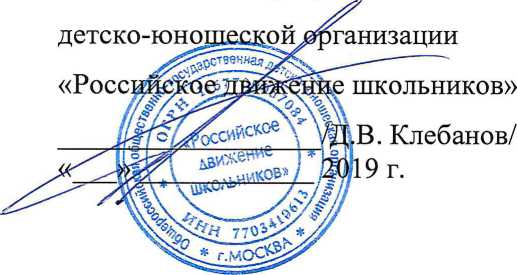 ДиректорФедерального государственного бюджетного учреждения «Российский детско-юношеский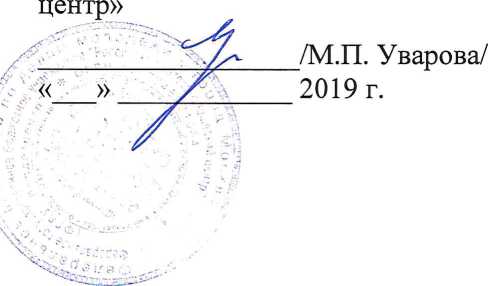 ПОЛОЖЕНИЕо	Всероссийском конкурсе ораторского мастерства «Лига Ораторов»1Документ создан в электронной форме. № 01-25/5496 от 26.09.2019. Исполнитель: Кирияк Р.А.Страница 2 из 70. Страница создана: 25.09.2019 16:55Общие положенияНастоящее Положение определяет сроки, порядок организации и проведения Всероссийского конкурса ораторского мастерства «Лига Ораторов» (далее - Конкурс) и требования к его участникам.Организатором Конкурса является Общероссийская общественногосударственная детско-юношеская организация «Российское движение школьников» (далее - РДТТТ).Федеральное государственное бюджетное учреждение «Российский детско-юношеский центр» (далее - ФГБУ «Росдетцентр») оказывает содействие в организации Конкурса на основании соглашения о сотрудничестве.Цель и задачи КонкурсаЦель Конкурса: формирование навыков публичных выступлений у обучающихся общеобразовательных организаций Российской Федерации..Задачи Конкурса:личностный рост активных и талантливых школьников в рамках деятельности РДТТТ;создание условий для самореализации школьников, повышения их социальной и творческой активности;выявление талантливых школьников в области ораторского искусства.интеллектуальное, творческое и эстетическое воспитание школьников с помощью развития навыков публичного выступления.освоение технологии подготовки и произнесения публичных речей с использованием вербальных и невербальных средств коммуникации.Организационный комитетОбщее руководство подготовкой и проведением Конкурса осуществляет Организационный комитет Конкурса (далее — Оргкомитет), состав которого утверждается приказом РДТТТ.Оргкомитет создается на период подготовки и проведения Конкурса для достижения цели и задач Конкурса.Документ создан в электронной форме. № 01-25/5496 от 26.09.2019. Исполнитель: Кирияк Р.А.Страница 3 из 70. Страница создана: 25.09.2019 16:55Оргкомитет имеет право:привлекать экспертов к организации и проведению Конкурса;привлекать партнеров и спонсоров к организации и проведению Конкурса;формировать экспертные комиссии (далее - экспертная комиссия).Решения, принимаемые Оргкомитетом в рамках своей компетенции, обязательны для исполнения участниками, волонтерами, гостями Конкурса, а также всеми лицами, задействованными в организационно-подготовительной работе Конкурса.Решения Оргкомитета принимаются большинством голосов, если в его заседаниях принимают участие не менее 50 (пятидесяти) процентов от числа членов Оргкомитета.Решения Оргкомитета отражаются в протоколах его заседаний.Время и место проведения КонкурсаКонкурс проходит с 2 октября 2019 года по 30 мая 2020 года:-1 этап - с 2 октября по 29 декабря 2019 года;II этап - с 5 февраля по 15 апреля 2020 года.III этап (финал) - май 2020 года.Участники Конкурса и критерии их оценкиУчастники Конкурса — обучающиеся общеобразовательных организаций РФ с 5 по 11 класс включительно.Для участия в Конкурсе необходимо зарегистрироваться на сайте Корпоративного университета РДШ (https://rdsh.education/), далее зарегистрироваться на образовательный онлайн курс «Лига ораторов».Участнику Конкурса необходимо иметь либо создать открытый аккаунт в социальной сети Instagram.Проверка правильности выполнения заданий I этапа происходит автоматически.Критерии оценки роликов с выполненным домашним заданием II этапа:3Документ создан в электронной форме. № 01-25/5496 от 26.09.2019. Исполнитель: Кирияк Р.А.Страница 4 из 70. Страница создана: 25.09.2019 16:55актерское мастерство, сценическое движение, дикция/ техника речи, ораторское мастерство, работа с камерой, точность выполнения задания.Решения экспертной комиссии на II этапе Конкурса принимаются большинством голосов при участии в её заседаниях не менее половины членов экспертной комиссии.Описание КонкурсаI этап (образовательный + тестирование):Каждую среду, в период с 2 октября по 29 декабря 2019 года, на сайте Корпоративного университета РДШ в образовательном курсе «Лига ораторов» будет опубликован видеоурок по одной из тем в области ораторского искусства. Количество видеоуроков - 13.До 23.59 воскресения, следующего за публикацией видеоурока, участник должен ответить на вопросы теста по уроку. Урок можно посмотреть неограниченное количество раз, на прохождения теста дается одна попытка. После 23.59 воскресения прохождение теста по уроку становится недоступно. Проверка тестов происходит автоматически с помощью компьютерного алгоритма.По итогам образовательного курса «Лига ораторов» и обработки всех результатов, будет сформирован список из 1000 участников, набравших максимальное количество баллов по итогам тестирования. Эти участники принимают участие во II этапе Конкурса. Список участников будет опубликован до 20 января 2020 года на информационных ресурсах РДШ (рдш.рф, https://rdsh.education/, https://vk.com/skm_rus).II этап (образовательный + практика):Еженедельный график проведения в период с 5 февраля по 15 апреля 2020года:Суббота: размещение Выпуска под условным названием «Урок» в сети Интернет.Воскресенье и понедельник: участники Конкурса выкладывают в свой аккаунт в Instagram видео с выполненным заданием.Вторник и среда: эксперты просматривают видео с выполненнымДокумент создан в электронной форме. № 01-25/5496 от 26.09.2019. Исполнитель: Кирияк Р.А.Страница 5 из 70. Страница создана: 25.09.2019 16:55заданием и ставят оценки.Четверг: запись Выпуска под условным названием «Обратная связь от экспертов».Суббота: размещение в сети Интернет Выпуска под условным названием «Обратная связь от экспертов» и размещение в сети Интернет следующего Выпуска под условным названием «Урок».Правила:В конце каждого видеоурока всем участникам будет дано домашнее задание, которое надо выполнить и снять выполнение урока на видео продолжительностью до 1 минуты. Видео необходимо опубликовать в своем аккаунте в Instagram.Правила оформления поста с видео с выполненным заданием:Задание №. Имя Фамилия. Школа №. Населенный пункт, регион.#лигаораторов2020 #имяфамилияшколалигаораторов2020Пример:Задание № 1. Иван Иванов. Школа №15. Село Малиновка, Амурская область. #лигаораторов2020 #иваниванов 15лигаораторов2020На выполнение задания у участников будет два дня (воскресенье, понедельник до 24:00 по Московскому времени). Задания, присланные в другие дни, оцениваться экспертами не будут.Каждый вторник и среду эксперты оценивают видео участников, относящиеся к уроку. У преподавателей будет внутренняя система оценок от 1 до 10 баллов, за каждое выполненное задание.Результаты оценки конкурсных работ участников фиксируются в оценочном листе (Приложение № 1).Победителями становятся участники, набравшие наибольшее количество баллов (суммируются баллы за все выполненные домашние задания). Если два или несколько участников набрали одинаковое количество баллов, то победителем признаётся участник, который прислал работу раньше. Количество победителей - 30 человек (список победителей Конкурса будет опубликован до 25 апреля 2020г.).Документ создан в электронной форме. № 01-25/5496 от 26.09.2019. Исполнитель: Кирияк Р.А.Страница 6 из 70. Страница создана: 25.09.2019 16:55Ill этап (финал).30 победителей II этапа приезжают в г. Москву. С победителями Конкурса будет проведен мастер-класс, в результате которого будет выбран участник, который выступит в качестве ведущего в прямом эфире Премии «Дай Пять!», которая будет транслироваться в официальной группе премии ВКонтакте. Также он сможет побывать за кулисами и задать вопросы популярным артистам.Несколько участников, проявившие себя наилучшим образом, смогут поучаствовать в качестве ведущих на мероприятиях РДТТТ и в эфире Классного радио РДШ.Финансирование КонкурсаТранспортные расходы для проезда на финал Конкурса и обратно участники Конкурса и сопровождающие несут самостоятельно, либо такие расходы осуществляются за счет направляющих участников на Конкурс организаций.Расходы по созданию инфраструктуры, организации образовательных программ, общих мероприятий, туристических и спортивных программ, питанию, проживанию, а также обеспечению необходимым инвентарем и атрибутикой производятся за счет РДТТТ.Заключительные положенияИнформация о мероприятиях Конкурса, о порядке подачи и приема заявок на участие в Конкурсе размещается на информационных ресурсах РДТТТ (официальный сайт рдш.рф, Корпоративный университет РДТТТ https://rdsh.education/, а также в официальном сообществе РДТТТ во ВКонтакте https://vk.com/skm_ms). Электронная почта Конкурса для связи: ligaoratorov@rdcentr.ru.В случае внесения изменений в настоящее Положение Оргкомитет обязан уведомить участников Конкурса в срок не позднее семи дней до начала каждого этапа.6Документ создан в электронной форме. № 01-25/5496 от 26.09.2019. Исполнитель: Кирияк Р.А.Страница 7 из 70. Страница создана: 25.09.2019 16:55участникаПриложение № 1к Положению о проведении Всероссийского	конкурсаораторского мастерства «Лига ораторов»	Общероссийскойобщественно-государственной детско-юношеской организации «Российское	движениешкольников» от« »	2019 г. №Оценочный лист: Задание №	.еcdЫSИноcdЕГ1 = * оa u§ §и в2 ft& АДН ои «С Sоаи4>В*SаVаU<ыаа«Мааесааиа1 йз 5g 3J5- «30> ло 5 a £о г*о5 вa £ О SзЗ« 2 н ftв « ю § я я ft aaн«оaaоНaaa<waaоaaaaaaa4яMо_онSФИО экспертаПодписьДата7Документ создан в электронной форме. № 01-25/5496 от 26.09.2019. Исполнитель: Кирияк Р.А.Страница 8 из 70. Страница создана: 25.09.2019 16:55УТВЕРЖДЕНО
Исполнительный директор
Общероссийской общественно-государственной детско-юношесорганитшко..В.КлебановУТВЕРЖДЕНО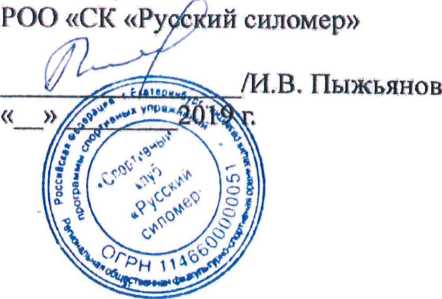 СОГЛАСОВАНО
Директор ФГБУ «Росдетцентр»/М.П. Уварова2019 г.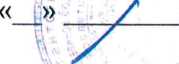 \у 'х<чПОЛОЖЕНИЕо проведении Всероссийских соревнований
по русскому силомеру «Сила РДШ»
среди обучающихся общеобразовательных организацийДокумент создан в электронной форме. № 01-25/5496 от 26.09.2019. Исполнитель: Кирияк Р.А.Страница 9 из 70. Страница создана: 25.09.2019 16:56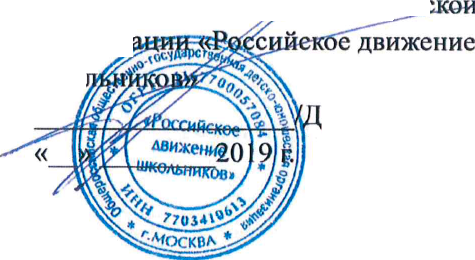 Общие положенияНастоящее Положение определяет цель, задачи, порядок проведения и условия участия во Всероссийских соревнований по русскому силомеру «Сила РДТТТ» среди обучающихся общеобразовательных организаций Российской Федерации.Соревнования проводятся между обучающимися по спортивной дисциплине «Силовое многоборье на гимнастической перекладине «Русский силомер». В результате определяется текущий результат участника с целью сравнения его с результатами других участников и выявления победителя в субъекте и федеральном округе Российской Федерации, стране.Русский силомер разработан Региональной общественной организацией «Спортивный клуб «Русский силомер», при участии Спортивнопатриотического отдела Екатеринбургской епархии Русской Православной Церкви и Федерального государственного бюджетного образовательного учреждения высшего образования «Уральский государственный университет физической культуры».Цель и задачи соревнованийЦелью соревнований является вовлечение обучающихся общеобразовательных организаций Российской Федерации в систематические занятия физической культурой, пропаганда в их среде здорового образа жизни, возрождение и развитие дворовых видов спорта.Задачи соревнований:приобщение школьников к духовным традициям России;патриотическое воспитание школьников; подготовка юношей к службе в Вооруженных Силах Российской Федерации и защите Отечества; обеспечение равного участия в соревновании всех школьников, независимо от уровня физической подготовки;повышение уровня физической подготовки среди школьников;укрепление открытых и доверительных отношений между родителями, педагогами и детьми.Организаторы соревнованийОрганизаторами соревнований выступают:Общероссийская общественно-государственная детско-юношеская организация «Российское движение школьников» (далее - РДШ);Региональная общественная организация «Спортивный клуб «Русский силомер» (далее - СК «Русский силомер»).Соорганизатором Всероссийских соревнований по русскомуДокумент создан в электронной форме. № 01-25/5496 от 26.09.2019. Исполнитель: Кирияк Р.А.Страница 10 из 70. Страница создана: 25.09.2019 16:56силомеру «Сила РДШ» является федеральное государственное бюджетное учреждение «Российский детско-юношеский центр» (далее - ФГБУ «Росдетцентр»).Общую координацию подготовки и проведения соревнований осуществляет организационный комитет соревнований (далее - Оргкомитет), состав которого утверждается приказом РДШ.Заседания Оргкомитета являются правомочными, если в них принимают участие более 3/4 членов Оргкомитета.Решения Оргкомитета принимаются простым большинством голосов присутствующих на заседании членов Оргкомитета. Решения Оргкомитета отражаются в соответствующем протоколе, который подписывается всеми членами Оргкомитета, присутствующими на заседании.Участники соревнованийК участию в соревновании допускаются обучающиеся общеобразовательных организаций Российской Федерации в возрасте от 7 лет, подавших официальную заявку.Общеобразовательной организации необходимо зарегистрироваться в информационной системе спорт.рдш.рф.Участники соревнуются в пяти возрастных группах:1-2 класс;3-4 класс;5-6 класс;7-8 класс;9-10 класс.Порядок проведения соревнованийЗаявку школы на участие в соревновании необходимо подать через информационную систему спорт.рдш.рф до 13 октября 2019 года (включительно).В заявке необходимо указать фамилию, имя и отчество представителя школы, ответственного за проведение соревнований, его рабочий и сотовый телефон, адрес электронной почты (Приложение № 1), общее количество детей, обучающихся в школе в текущем учебном году.Заявка заверяется подписью директора общеобразовательной организации и печатью.Лица, принимающие участие в соревнованиях, подтверждают принятие правил соревнований и данного Положения, а также дают согласие на их фото- и видеосъемку представителями организаторов соревнований и СМИ.Соревнования проводятся в четыре этапа на протяжении учебногоДокумент создан в электронной форме. № 01-25/5496 от 26.09.2019. Исполнитель: Кирияк Р.А.Страница 11 из 70. Страница создана: 25.09.2019 16:56года 2019-2020 гг., в следующем порядке:I этап (школьный). Даты проведения 14 октября - 10 ноября 2019 г.Соревнования проводятся в спортзале школы или на собственной спортивной площадке (если позволяют погодные условия). Мальчики выбирают упражнения из полного перечня русского силомера (с 1 по 11-е), а девочки из сокращенного (с 1-го по 4-е) (Приложение №2).По окончанию соревнований в протоколах напротив фамилий обучающихся, принявших участие в соревнованиях, проставляется сумма набранных ими баллов. Задача этапа определить сильнейших участников - победителей (1, 2 и 3 место в каждой возрастной группе среди мальчиков и среди девочек), которые примут участие в региональном этапе соревнований.Максимальное количество победителей этапа в школе — 30 человек (15 мальчиков и 15 девочек — по 3 призера в пяти возрастных категориях).II этап (региональный). На данном этапе принимают участие победители и призеры I этапа. Даты проведения 25 ноября - 18 декабря 2019 г. Соревнования проводятся на собственной спортивной площадке или в спортзале школы. Задача этапа - определить сильнейших участников от региона, которые примут участие в этапе федеральных округов.Максимальное количество победителей от региона — 10 человек (5 мальчиков и 5 девочек — по 1 победителю в пяти возрастных категориях).III этап (первенство федерального округа). В этом этапе принимают победители II (регионального) этапа. Даты проведения 20 января 2020 - 2 марта 2020 г. Соревнования проводятся на собственной спортивной площадке или в спортзале школы. Задача этапа - определить победителей от федерального округа, которые примут участие во Всероссийском финале соревнований.Максимальное количество победителей от каждого федерального округа — 10 человек (5 мальчиков и 5 девочек — по 1 победителю в пяти возрастных категориях)IV этап (финальный) первенство России - очный. В этом этапе принимают участие победители III этапа (первенство федеральных округов). Дата проведения май 2020 г. Задача этапа - определить сильнейших школьников России.Для участия в соревнованиях в школе создается Штаб по проведению соревнований, куда входят представитель администрации школы, учителя физкультуры, школьники старших классов, волонтеры.Штаб по проведению соревнований формирует бригады судей. Судейская бригада должна состоять из трех человек (судья, судья на протоколе, хронометрист) и рассчитана на один турник.Судьи обязаны заблаговременно изучить описание силового многоборья на гимнастической перекладине «Русский силомер» (Приложение № 2), провестиДокумент создан в электронной форме. № 01-25/5496 от 26.09.2019. Исполнитель: Кирияк Р.А.Страница 12 из 70. Страница создана: 25.09.2019 16:56несколько тренировочных судейств.Перед соревнованиями школы-участницы размещают в школьных газетах, на своих сайтах, а также на информационных стендах следующую информацию:таблица упражнений русского силомера - силового многоборья на гимнастической перекладине (Приложение № 2);объявление о проведении соревнований «Сила РДШ»;Школы-участницы обязаны:готовить список всех участников (мальчиков и девочек) для контроля участия в соревнованиях и заранее вписывать их в протоколы;самостоятельно обеспечивать безопасность проведения соревнований;готовить спортивный зал/площадку на улице к соревнованиям: установить и/или проверить турники на надежность и безопасность (не менее 3 турников);обеспечить необходимое количество стандартных спортивных матов под каждым турником (маты необходимо расположить таким образом, чтобы они находились в области возможного падения участника с перекладины при выполнении упражнения. При этом каждый участник выполняет упражнения с одной и той же стороны турника. Например, всегда лицом к судье);обеспечить допуск к соревнованиям всех участников медицинским работником, а также его дежурство на протяжении всех соревнований;провести инструктаж по технике безопасности для участников соревнований;назначить и предоставить в распоряжение судейской бригады на время проведения соревнований четырех человек из числа преподавателей или родителей в качестве помощников судей. Они должны при необходимости подсаживать и подстраховывать участников во время выполнения упражнений.обеспечить видеофиксацию выступлений участников 1-3 этапов соревнований. Это необходимо для дальнейшей экспертизы в случае возникновения спорных ситуаций. В отсутствие записи выступление участника засчитано не будет.В день соревнований, за час до начала проведения, в школах должны находиться судейские бригады.В первом (школьном) этапе соревнований может принять участие любой обучающийся общеобразовательной организации-участницы, и за одну минуту набрать максимальное для себя количество баллов. Перед началом выполнения упражнения участник должен представиться судье на протоколе. Затем подойти к перекладине и принять исходное положение - вис на руках на перекладине. Судья, в свою очередь, произносит: «Старт». Хронометрист запускает секундомер.Документ создан в электронной форме. № 01-25/5496 от 26.09.2019. Исполнитель: Кирияк Р.А.Страница 13 из 70. Страница создана: 25.09.2019 16:56После команды судьи участник начинает выполнять упражнения максимально возможное количество раз. Судья громко и четко произносит краткое название каждого выполненного технически верно упражнения. Судья на протоколе заносит данные в таблицу (Приложение № 3) под номером упражнения: знак единица («1») ставится столько раз, сколько повторов этого упражнения совершил участник.Участник выполняет выбранные им упражнения в любом порядке, за один подход в пределах всего одной минуты.Во 2-м этапе принимают участие победители и призеры каждой школы- участницы 1-го этапа соревнований. В 3-м и 4-м этапах соревнований принимают участие победители предыдущих этапов в каждой из возрастных категорий.Во время проведения соревнований обучающимся, преподавателям, родителям и любым представителям школы, не входящим в судейские бригады, запрещается знакомиться с протоколами. (Приложения № 3 и № 4)По окончании соревнований в I-om этапе:Старшие по протоколам должны осуществить подсчет суммы баллов каждого участника, выявить победителя (1-е место) и призеров (2-е и 3-е место) в каждой возрастной группе.Представитель школы, ответственный за проведение соревнований, должен загрузить на спорт.рдш.рф во вкладке «Сила РДШ» следующие материалы в течение 5-ти дней с момента окончания соревнований, но не позднее 15 ноября 2019 г.:сведения о количестве обучающихся, принявших участие в школьномэтапе;сведения о победителях и призерах среди мальчиков и девочек (ФИО, класс, ссылку на видеозапись выступления победителей и призеров этапа, размещенную в социальных сетях (ВКонтакте и/или Инстаграм); (ссылка должна быть открытой для просмотра)скан итогового протокола школьного этапа (Приложение № 3);скан таблицы подсчета баллов;согласие на обработку персональных данных от победителя и призеров (Приложение № 5, 6).По окончанию соревнований во 2-ом этапе:Старшие по протоколам должны осуществить подсчет суммы баллов участников, выявить победителя (1-е место) и призеров (2-е и 3-е место) в каждой возрастной группе среди мальчиков и девочек;Представитель школы, ответственный за проведение соревнований, должен загрузить на спорт.рдш.рф во вкладке «Сила РДШ» следующие материалы в течение 5-ти дней с момента окончания соревнований,Документ создан в электронной форме. № 01-25/5496 от 26.09.2019. Исполнитель: Кирияк Р.А.Страница 14 из 70. Страница создана: 25.09.2019 16:56но не позднее 23 декабря 2019 г.:сведения о победителях среди мальчиков и девочек (ФИО, класс, ссылку на видеозапись выступления победителей этапа, размещенную в социальных сетях (ВКонтакте и/или Инстаграм); (ссылка должна быть открытой для просмотра)скан итогового протокола регионального этапа (Приложение № 4);скан таблицы подсчета баллов;По окончанию соревнований в 3-ем этапе:Представитель школы, ответственный за проведение соревнований, должен загрузить на спорт.рдш.рф во вкладке «Сила РДШ» следующие материалы в течение 5-ти дней с момента окончания соревнований, но не позднее 7 марта 2020 г.:сведения о победителях среди мальчиков и девочек (ФИО, класс, ссылку на видеозапись выступления победителей, размещенную в социальных сетях (ВКонтакте и/или Инстаграм); (ссылка должна быть открытой для просмотра)скан итогового протокола первенства федерального округа (Приложение№4);скан таблицы подсчета баллов;По окончанию соревнований в 4-м этапе:Судья на протоколе передает протоколы участников представителю Судейской коллегии для подсчета результатов и определения победителей.Контроль за проведением соревнованийОбязанности судьи:следить за выполнением заявленного упражнения и после каждого повтора четко произносить название правильно выполненного упражнения;фиксировать время выполнения упражнения.Обязанности судей на протоколе:после каждого названного судьей упражнения судья на протоколе должен поставить единицу в клетке, соответствующей выполненному упражнению;каждый заполненный протокол сразу сдавать Старшим по протоколам для подсчета результатов.Обязанности Старших по протоколам:на основе данных из протоколов осуществлять подсчет баллов, набранных каждым участником;выявить победителя (1-е место) и призеров (2-е и 3-е место) в каждой возрастной группе на основании суммы баллов;в 1 и 2 этапах соревнований заполнить Итоговый протокол (Приложение № 4) по результатам участников.Документ создан в электронной форме. № 01-25/5496 от 26.09.2019. Исполнитель: Кирияк Р.А.Страница 15 из 70. Страница создана: 25.09.2019 16:56По окончанию соревнований судья, судья на протоколе, старший по протоколу расписываются на каждом листе протокола. Без этого протокол считается недействительным. Далее судья на протоколе вместе с представителем школы делают копии протоколов для общеобразовательной организации.Финал - первенство РоссииВ финальном этапе Силы РДШ принимают участие победители первенства федерального округа.Состав участников: 10 человек от федерального округа, из них 5 юношей и 5 девушек в возрастных группах 1-2 класс, 3-4 класс, 5-6 класс, 7-8 класс, 9-10 класс, 1 руководитель.В комиссию по допуску участников в день приезда на финальный этап Силы РДШ подаются следующие документы:медицинский допуск врача к соревнованиям;свидетельство о рождении или паспорт (оригинал) на каждого участника;страховой полис обязательного медицинского страхования на каждого участника;оригинал договора о страховании жизни и здоровья от несчастных случаев на каждого участника;справки школьников на каждого участника с фотографиями 3x4 см, заверенные подписью директора общеобразовательной организации и печатью, которая ставится на угол фотографии обучающегося.Участники, представившие неполный пакет документов, к соревнованиям не допускаются.Сопровождение участников до места проведения финального этапа силы РДШ и обратно осуществляется в соответствии с требованиями Федерального закона №-52-ФЗ от 30.03.1999 «О санитарно-эпидемиологическом благополучии населения», постановления Правительства Российской Федерации от 17 декабря 2013 г. № 1177 «Об утверждении Правил организованной перевозки группы детей автобусами», санитарными правилами СП 2.5.3157-14 «Санитарно-эпидемиологические требования к перевозке железнодорожным транспортом организованных групп детей», утвержденными Постановлением Главного государственного санитарного врача Российской Федерации от 21 января 2014 г. № 3.В случае если победитель первенства федерального округа не может принять участие в финальном этапе Силы РДШ, то представитель округа может направить для участия в финале участника первенства занявшего место следующее за призовым.Документ создан в электронной форме. № 01-25/5496 от 26.09.2019. Исполнитель: Кирияк Р.А.Страница 16 из 70. Страница создана: 25.09.2019 16:56Определение победителейПобедители и призеры среди всех участников соревнований определяются Оргкомитетом по сумме набранных баллов в следующих номинациях:самые сильные школьники России среди мальчиков 1-2 классов -1,2, 3-е место;самые сильные школьники России среди девочек 1-2 классов -1,2, 3-е место;самые сильные школьники России среди мальчиков 3-4 классов -1,2, 3-е место;самые сильные школьники России среди девочек 3-4 классов -1,2, 3-е место;самые сильные школьники России среди мальчиков 5-6 классов -1,2, 3-е место;самые сильные школьники России среди девочек 5-6 классов -1,2, 3-е место;самые сильные школьники России среди мальчиков 7-8 классов -1,2, 3-е место;самые сильные школьники России среди девочек 7-8 классов -1,2, 3-е место;самые сильные школьники России среди мальчиков 9-10 классов — 1,2, 3е место;самые сильные школьники России среди девочек 9-10 классов -1,2, 3-е место;самые сильные школьники федерального округа среди мальчиков -1,2, 3-е место в каждой из пяти возрастных групп: 1-2 класс, 3-4 класс, 5-6 класс, 7-8 класс, 9-10 класс;самые сильные школьники федерального округа среди девочек -1,2, 3-е место в каждой из пяти возрастных групп: 1-2 класс, 3-4 класс, 5-6 класс, 7-8 класс, 9-10 класс;самые сильные школьники в субъекте Российской Федерации среди мальчиков -1,2, 3-е место в каждой из пяти возрастных групп: 1-2 класс, 3-4 класс, 5-6 класс, 7-8 класс, 9-10 класс;самые сильные школьники в субъекте Российской Федерации среди девочек -1,2, 3-е место в каждой из пяти возрастных групп: 1-2 класс, 3-4 класс, 5-6 класс, 7-8 класс, 9-10 класс.Документ создан в электронной форме. № 01-25/5496 от 26.09.2019. Исполнитель: Кирияк Р.А.Страница 17 из 70. Страница создана: 25.09.2019 16:56Награждение победителейУчастники школьного этапа награждаются сертификатами участников.Участники, занявшие призовые места в школьном, региональном этапе, этапе федеральных округов награждаются дипломами.Участники, занявшие призовые места во Всероссийском финале награждаются дипломами и памятными призами.Награждение педагоговУчителя физкультуры награждаются в специальной номинации «Самый лучший тренер» по решению Оргкомитета.Учителя физической культуры, чьи воспитанники заняли 1-ое место в каждой возрастной категории на Всероссийском финале, награждаются дипломами и ценными призами.Учителя физической культуры, чьи воспитанники заняли 2-е и 3-е место в каждой возрастной категории во Всероссийском финале, награждаются дипломами.Разрешение спортивных споровПри проведении соревнований по русскому силомеру, в случае возникновения спортивных споров, которые не может разрешить Судья соревнований, или одна из сторон спора не согласна с решением Судьи, при наличии видеозаписи спорного момента, участники соревнования или Судья соревнований обращаются к Арбитру. По решению Экспертного совета РОФСО РПСУ «Спортивный клуб «Русский силомер», Арбитром бессменно является основатель спортивной дисциплины «Силовое многоборье на гимнастической перекладине «Русский силомер» - Мастер спорта Российской Федерации Пыжьянов Игорь Владимирович.Финансирование соревнованийФинансирование финального этапа соревнований, а также в пунктахи 10, осуществляется совместно СК «Русский силомер» и РДШ.Финансирование соревнований в части пункта 5 настоящего Положения осуществляется школами-участницами.Расходы по командированию участников на финальный этап Силы РДШ (проезд до места проведения и обратно, суточные в пути, страхование участников) обеспечивает направляющая сторона.Страхование участников мероприятия производится за счет средств бюджетов субъектов Российской Федерации и внебюджетных средств, в соответствии с действующим законодательством Российской Федерации.Документ создан в электронной форме. № 01-25/5496 от 26.09.2019. Исполнитель: Кирияк Р.А.Страница 18 из 70. Страница создана: 25.09.2019 16:56Дополнительные условияНеобходимые документы (протоколы, таблицу-описание упражнений) можно скачать из раздела «Документы» на сайте rusilomer.ru или на странице социальной сети «ВКонтакте» vk.com/russilomer.КонтактыПо всем вопросам проведения этапов Всероссийских соревнований по русскому силомеру «Сила РДШ» среди обучающихся общеобразовательных организаций можно обращаться к Главному специалисту Департамента программ Общероссийской общественно-государственной детско-юношеской организации «Российское движение школьников» (координатор спортивных проектов), Пашаеву Алавдину Рамазановичу. Адрес эл.почты: pashaev.a.r@myrdsh.ru; +7 (921) 571-73-45.По вопросам организации соревнований по системе «Силовое многоборье на гимнастической перекладине «Русский силомер» обращаться по адресу mail@rusilomer.ru.Документ создан в электронной форме. № 01-25/5496 от 26.09.2019. Исполнитель: Кирияк Р.А.Страница 19 из 70. Страница создана: 25.09.2019 16:56Приложение №1К Положению о проведении Всероссийских соревнований по русскому силомеру «Сила РДШ» среди учащихся общеобразовательных организаций утвержденному приказом «Российского движения школьников»от «	»	2019 г. №Заявка на участие в 1 (школьном) этапе Всероссийских соревнований по русскому силомеру«Сила РДШ»ЗаявкаПрошу включить школу №	города	в состав участников Всероссийских соревнований по русскому силомеру «Сила РДШ».С Положением и правилами соревнований ознакомлен.С условиями Положения согласен.Дата:Подпись директора	/расшифровка/М.П.Документ создан в электронной форме. № 01-25/5496 от 26.09.2019. Исполнитель: Кирияк Р.А.Страница 20 из 70. Страница создана: 25.09.2019 16:56Приложение №2К Положению о проведении Всероссийских соревнований по русскому силомеру «Сила РДШ» среди учащихся общеобразовательных организаций утвержденному приказом «Российского движения школьников»от«	»	2019 г. №СИЛОВОЕ МНОГОБОРЬЕ НА ГИМНАСТИЧЕСКОЙ ПЕРЕКЛАДИНЕ«РУССКИЙ СИЛОМЕР»Этап соревнования проходит следующим образом:Перед началом турнира проходит парад-построение, на котором зачитывается приветствие организаторов турнира. На построении поднимается флаг Российской Федерации под музыку Гимна России.Ведущий протокола вызывает очередного участника к перекладине, в соответствии со списком. Участник подходит к перекладине и называет упражнения, которые он будет делать. Судья дает разрешение на выполнение упражнений и должен быть готов включить секундомер, как только участник примет исходное положение. Участник принимает исходное положение - вис на перекладине (на прямых руках). Судья дает команду «Старт», включает секундомер и засекает время - одну минуту. Участник выполняет упражнения. Он может в процессе выполнения отдохнуть и затем продолжить повторы (время не останавливается).В течение минуты участник может выполнять неограниченное количество подходов и отдыхать, спрыгивая с турника. По истечении минуты судья дает команду «Стоп».Каждое упражнение участник начинает выполнять из положения виса, руки прямые. Если при выполнении очередного упражнения оно было выполнено неправильно, то следует руководствоваться правилами в нижеследующей таблице упражнений. При этом участник продолжает выполнять заявленные упражнения, за которые ему присуждаются баллы, согласно таблице упражнений.Рекомендация: просим организаторов обратить внимание на то, что соревнования проводятся, в первую очередь, для приобщения ВСЕХ школьников к занятиям на турнике, для измерения уровня их текущей подготовленности, выраженном в конкретном количестве баллов. Этот уровень должен стать для ваших учеников отправной точкой, заставить дальше развивать свои физические навыки. Не лишайте этого шанса ваших ребят !Документ создан в электронной форме. № 01-25/5496 от 26.09.2019. Исполнитель: Кирияк Р.А.Страница 21 из 70. Страница создана: 25.09.2019 16:56СИСТЕМА «СИЛОВОЕ МНОГОБОРЬЕ НА ГИМНАСТИЧЕСКОЙ
ПЕРЕКЛАДИНЕ «РУССКИЙ СИЛОМЕР».Документ создан в электронной форме. № 01-25/5496 от 26.09.2019. Исполнитель: Кирияк Р.А.Страница 22 из 70. Страница создана: 25.09.2019 16:56Документ создан в электронной форме. № 01-25/5496 от 26.09.2019. Исполнитель: Кирияк Р.А.Страница 23 из 70. Страница создана: 25.09.2019 16:56Документ создан в электронной форме. № 01-25/5496 от 26.09.2019. Исполнитель: Кирияк Р.А.Страница 24 из 70. Страница создана: 25.09.2019 16:56Приложение №3К Положению о проведении Всероссийских соревнований по русскому силомеру «Сила РДШ» среди учащихся общеобразовательных организаций утвержденному приказом «Российского движения школьников»от «	»	2019 г. №ИТОГОВЫЙ ПРОТОКОЛ РЕЗУЛЬТАТОВпроведения соревнований по русскому силомеру «Сила РДШ»школьного этапа(субъект РФ, населенный пункт, краткое наименование общеобразовательной организации)Документ создан в электронной форме. № 01-25/5496 от 26.09.2019. Исполнитель: Кирияк Р.А.Страница 25 из 70. Страница создана: 25.09.2019 16:56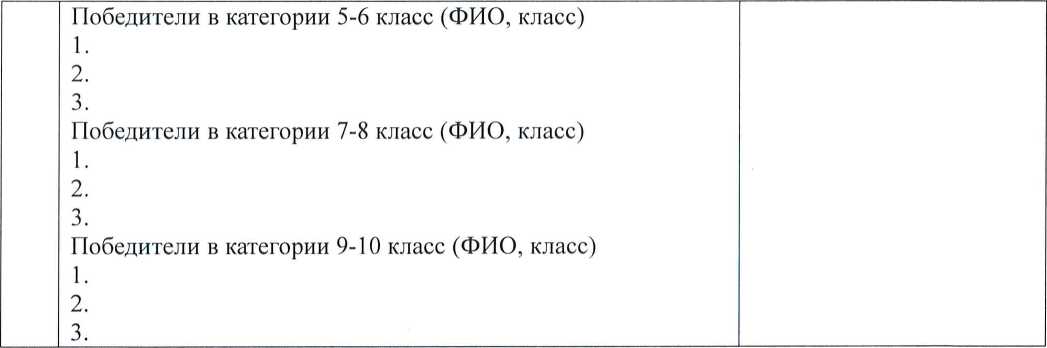 Ответственный за проведение соревнований:ФИО	Подпись	Директор	М.П.()Документ создан в электронной форме. № 01-25/5496 от 26.09.2019. Исполнитель: Кирияк Р.А.Страница 26 из 70. Страница создана: 25.09.2019 16:56Приложение №4К Положению о проведении Всероссийских соревнований по русскому силомеру «Сила РДШ» среди учащихся общеобразовательных организаций утвержденному приказом «Российского движения школьников»от « »	2019 г. №___	ИТОГОВЫЙ ПРОТОКОЛ РЕЗУЛЬТАТОВпроведения соревнований по русскому силомеру «Сила РДШ»
регионального/окружного этапов(субъект РФ, населенный пункт)Ответственный за проведение соревнований:ФИО	Подпись	Директор	М.П.()Документ создан в электронной форме. № 01-25/5496 от 26.09.2019. Исполнитель: Кирияк Р.А.Страница 27 из 70. Страница создана: 25.09.2019 16:56Приложение №5К Положению о проведении Всероссийских соревнований по русскому силомеру «Сила РДШ» среди учащихся общеобразовательных организаций утвержденному приказом «Российского движения школьников»от «	»	2019 г. №	Исполнительному директору Общероссийской общественно-государственной детскоюношеской организации «Российское движение школьников» 119048, г. Москва, ул. Усачева, д. 64, под. 4;Председателю правления региональной общественной физкультурно-спортивной организацией развития программы спортивных упражнений «Спортивный клуб «Русский силомер» по Свердловской области 620046, 620075 г. Екатеринбург, ул. Толмачева, 34.проживающего по адресупаспорт серии	№выдан	дата выдачи	Согласие на обработку персональных данныхЯ, 	, являюсь совершеннолетним,несовершеннолетним в возрасте старше 14 лет (нужное подчеркнуть), участником мероприятий Общероссийской общественно-государственной детско-юношеской организации «Российское движение школьников», Региональной общественной физкультурно-спортивной организации развития программы спортивных упражнений «Спортивный клуб «Русский силомер» по Свердловской области (далее - Организация), в соответствии с требованиями ст. 9 Федерального закона от 27 июля 2006 г. № 152-ФЗ «О персональных данных» даю свое согласие на обработку моих персональных данных, необходимых Организации в связи с отношениями, возникающими между участником мероприятий Организации и Организацией.Перечень моих персональных данных, передаваемых Организации на обработку:сведения о документах, удостоверяющих личность участника мероприятий Организации (свидетельство о рождении и/или паспорт);сведения о составе семьи;сведения о месте проживания;сведения о моем месте работы или учебы.Я даю согласие на обработку Организацией своих персональных данных, то есть совершение, в том числе, следующих действий: обработки (включая сбор, систематизацию, накопление, хранение, уточнение (обновление, изменение), использование, обезличивание, блокирование, уничтожение персональных данных), при этом общее описание вышеуказанных способов обработки данных приведено в Федеральном законе от 27 июля 2006 г. № 152-ФЗ, а также на публикацию моих видео-, фотоизображений с моей фамилией, именем, отчеством, наименованием образовательной организации, проходящий в рамках мероприятий Организации, в официальных группах Организации, созданных в социальных сетях в Интернете и на официальном сайтах Организации: рдш.рф, rusilomer.ru, а также на передачу такой информации третьим лицам в случаях, установленных нормативными документами вышестоящих органов и законодательством.Настоящее согласие действует бессрочно.Настоящее согласие может быть мной отозвано в любой момент.В случае неправомерного использования предоставленных данных согласие отзывается моим письменным заявлением.Документ создан в электронной форме. № 01-25/5496 от 26.09.2019. Исполнитель: Кирияк Р.А.Страница 28 из 70. Страница создана: 25.09.2019 16:56Я по письменному запросу имею право на получение информации, касающейся обработки моих персональных данных (в соответствии с п. 4 ст.14 Федерального закона от 27 июля 2006 г. № 152-ФЗ).« »20 г.Подпись	ФИОПодтверждаю, что ознакомлен(а) с положениями Федерального закона от 27 июля 2006 г. №152-ФЗ «О персональных данных», права и обязанности в области защиты персональных данных мне разъяснены.« »20 г.ПодписьФИОДокумент создан в электронной форме. № 01-25/5496 от 26.09.2019. Исполнитель: Кирияк Р.А.Страница 29 из 70. Страница создана: 25.09.2019 16:56Приложение №6К Положению о проведении Всероссийских соревнований по русскому силомеру «Сила РДШ» среди учащихся общеобразовательных организаций утвержденному приказом «Российского движения школьников»от«	»	2019 №Исполнительному директору Общероссийской общественно-государственной детскоюношеской организации «Российское движение школьников» 119048, г. Москва, ул. Усачева, д. 64, под. 4;Председателю правления региональной общественной физкультурно-спортивной организацией развития программы спортивных упражнений «Спортивный клуб «Русский силомер» по Свердловской области 620075 г. Екатеринбург, ул. Толмачева, 34.проживающего по адресу	паспорт серии	№выдан	дата выдачи	Согласие на обработку персональных данныхЯ, 	, являюсь родителемнесовершеннолетнего в возрасте старше 14 лет, малолетнего (нужное подчеркнуть). принимающего участие в мероприятиях Общероссийской общественно-государственной детско-юношеской организации «Российское движение школьников», Региональной общественной физкультурно-спортивной организации развития программы спортивных упражнений «Спортивный клуб «Русский силомер» по Свердловской области (далее - Организация), в соответствии с требованиями ст. 9 Федерального закона от 27 июля 2006 г. № 152-ФЗ «О персональных данных» даю свое согласие на обработку моих, моего ребенка персональных данных, необходимых Организации в связи с отношениями, возникающими между принимающим участие в мероприятиях Организации и Организацией.Перечень моих, моего ребенка персональных данных, передаваемых Организации на обработку:сведения, удостоверяющие мою личность и личность участника мероприятия Организации (свидетельство о рождении и/или паспорт);сведения о составе семьи;сведения о месте проживания;сведения о месте учебы моего ребенка.Я даю согласие на обработку Организацией моих, моего ребенка персональных данных, то есть совершение, в том числе, следующих действий: обработки (включая сбор, систематизацию, накопление, хранение, уточнение (обновление, изменение), использование, обезличивание, блокирование, уничтожение персональных данных), при этом общее описание вышеуказанных способов обработки данных приведено в Федеральном законе от 27 июля 2006 г. № 152-ФЗ, а также на публикацию видео-, фотоизображений моего ребенка с его фамилией, именем, отчеством, наименованием образовательной организации, проходящий в рамках мероприятий Организации, в официальных группах Организации, созданных в социальных сетях в Интернете и на официальных сайтах Организации: рдш.рф, rusilomer.ru, а также на передачу такой информации третьим лицам в случаях, установленных нормативными документами вышестоящих органов и законодательством.Настоящее согласие действует бессрочно.Настоящее согласие может быть мной отозвано в любой момент.Документ создан в электронной форме. № 01-25/5496 от 26.09.2019. Исполнитель: Кирияк Р.А.Страница 30 из 70. Страница создана: 25.09.2019 16:56В случае неправомерного использования предоставленных данных согласие отзывается моим письменным заявлением.Я по письменному запросу имею право на получение информации, касающейся обработки моих, моего ребенка персональных данных (в соответствии с п. 4 ст. 14 Федерального закона от 27 июля 2006 г. № 152-ФЗ).«	»	20 г.Подпись	ФИОПодтверждаю, что ознакомлен(а) с положениями Федерального закона от 27 июля 2006 г. №152-ФЗ «О персональных данных», права и обязанности в области защиты персональных данных мне разъяснены.«	»	20 г.ПодписьФИОДокумент создан в электронной форме. № 01-25/5496 от 26.09.2019. Исполнитель: Кирияк Р.А.Страница 31 из 70. Страница создана: 25.09.2019 16:56Инструкция для регистрации в конкурсе «Добро не уходит на каникулы» Номинация «Добрый старт»Переходим по ссылке http://letodobra.ru/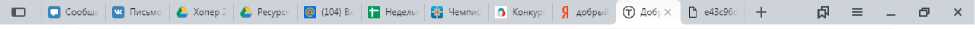 <- (у Д letodobra.ru Добрый старт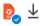 ВСЕРОССИЙСКИЙКОНКУРС"ДОБРО НЕ УХОДИТ НА КАНИКУЛЫ"НОМИНАЦИЯ"ДОБРЫЙ СТАРТ"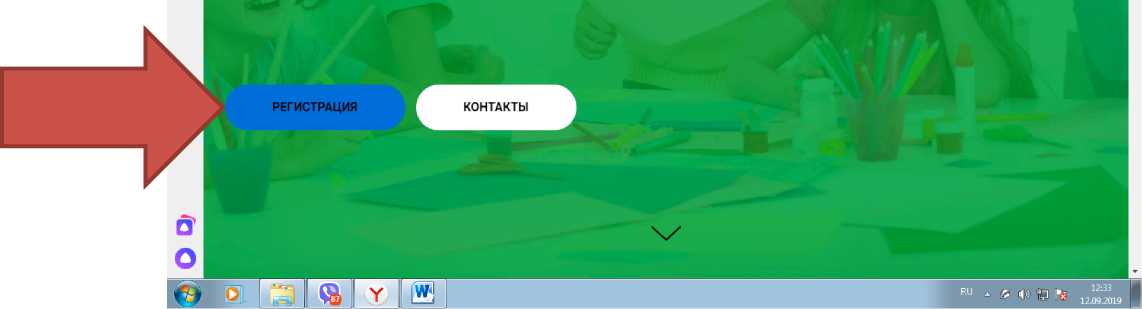 Нажимаем кнопку РЕГИСТРАЦИЯДокумент создан в электронной форме. № 01-25/5496 от 26.09.2019. Исполнитель: Кирияк Р.А.Страница 32 из 70. Страница создана: 25.09.2019 16:56О OjI I Q Сообш Q Письме £. Хопер. ^ Ресурс :t- ^ (103) B> Q Недель £3 Чемпис Конкур Я Добры.: © Добр X IQ e43c96:	+	[5	=	— Э XC A letodobra.ru Добрый старт	Щ ^ ^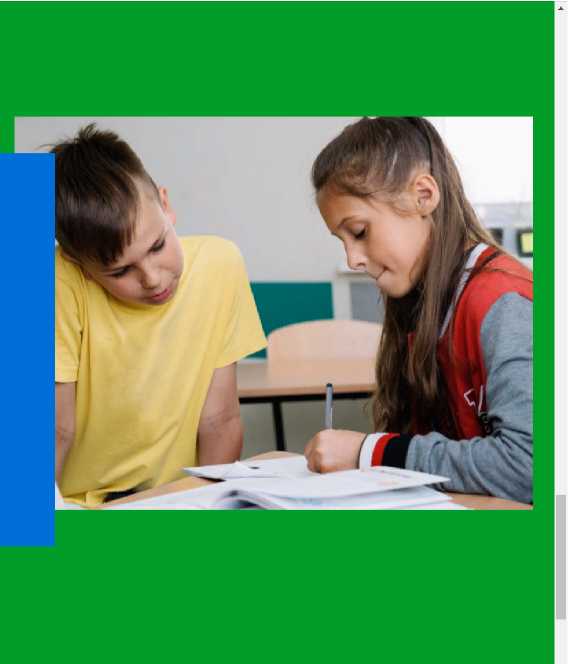 Нажимаем кнопку ФОРМЫ ЗАЯВКИДокумент создан в электронной форме. № 01-25/5496 от 26.09.2019. Исполнитель: Кирияк Р.А.Страница 33 из 70. Страница создана: 25.09.2019 16:56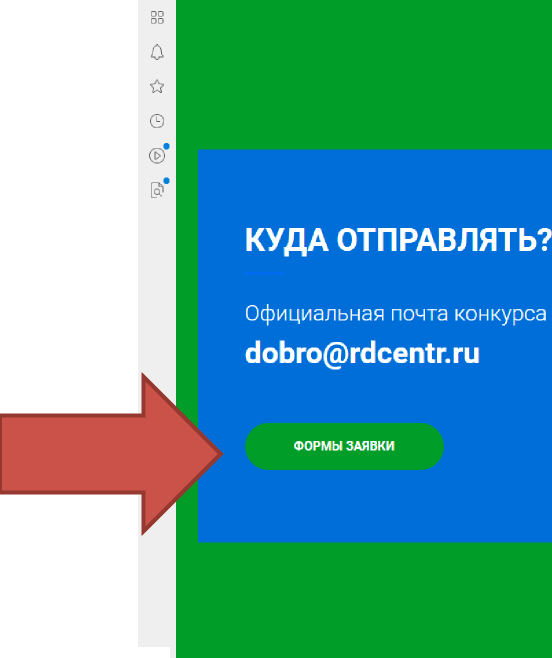 о<-OQООо.■&©®*О Сообш Q Письме 4т Хопер I 4т Ресурс @ (103) В.' Q Недель Q Чемпис | ft Конкур £| добры: & Док\ X Q е43с9б +	|5С ft drive,google,com Документы для заявки - Google Диск^ Диск—^ Создать► [&] Мой диск Д*. Доступные мне Q НедавниеПомеченные Щ} Корзинаые копииИспользовано 1,2 ГБ из 15 ГБПОЛУЧИТЬ БОЛЬШЕ ПРОСТРАНСТВАQ*. Поиск на ДискеДоступные мне > Документы для заявки© ®орв ±Огпш Prilozhenie_1_3_Soglasie_Rodit...ш Prilozhenie_1_2_Soglasie_ucha...	з Prilozhenie_1 _1_Zayavka_otrya...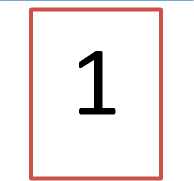 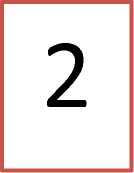 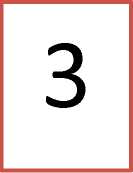 б* i '<■) о ivСкачиваем 3 документа и заполняем их в соответствии с требованиями
положения! После отправляем до 15.09.2019г. СО СВОЕЙ
ЭЛЕКТРОННОЙ ПОЧТЫ НА АДРЕС, УКАЗАННЫЙ НА САЙТЕdobro@rdcentr.ruО Q СосЛи. Q ГЪ.-Щ.	холер 4, Регур:О Д ietodoBra.ru Добрый старт88С Ф ©®г|в’^ (шнур Я ф Дас - Q Bi3С*	+ б> =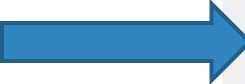 6 1ОКУДА ОТПРАВЛЯТЬ?Официальная почта конкурсаdobro@rdcentr.ruв> х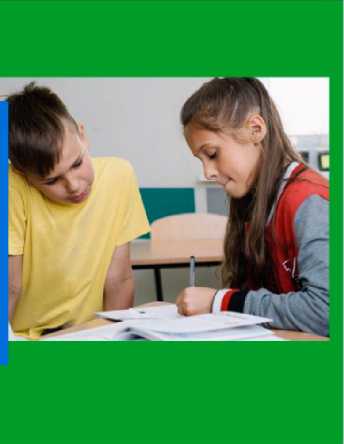 Документ создан в электроннойСтраница 34 из 70. Страница создана: 25.09.2019 16:561° 01-25/5496 от 26.09.2019. Исполнитель: Кирияк Р.А.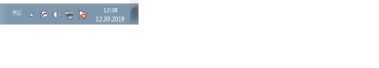 ПОЗДРАВЛЯЕМ! ВЫ
ОТПРАВИЛИ ЗАЯВКУ НА
КОНКУРС«Добро не уходит на каникулы»Документ создан в электронной форме. № 01-25/5496 от 26.09.2019. Исполнитель: Кирияк Р.А.Страница 35 из 70. Страница создана: 25.09.2019 16:56ФЕДЕРАЛЬНОЕ АГЕНТСТВО
ПО ДЕЛАМ МОЛОДЕЖИ
(РОСМОЛОДЕЖЬ)ПРИКАЗ3 апрели 2019 г.	102№.МоскваОб утверждении Положения об организации и проведении Всероссийского конкурса «Добро не уходит на каникулы»В целях реализации федерального проекта «Социальная активность» национального проекта «Образование» приказываю:Утвердить Положение об организации и проведении Всероссийского конкурса «Добро не уходит на каникулы» (Приложение № 1);Утвердить состав Организационного комитета Всероссийского конкурса «Добро не уходит на каникулы» (Приложение № 2);Федеральному государственному бюджетному учреждению «Российский детско-юношеский центр» организовать работу' по проведению Всероссийского конкурса «Добро не уходит на каникулы»;Признать утратившим силу приказ от 28 февраля 2019 г. № 59/1 «Об утверждении Положения об организации и проведении Всероссийского конкурса «Добро не уходит на каникулы»;Контроль за исполнением настоящего приказа оставляю за собой.И.о. руководителя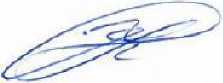 Р.А. Камаев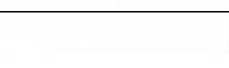 ДокДеММ §йрештрИ (ВОВанВВДПрйЙаФ №М02 № 03:§5/§49§ ТейЙрб9/й9т9вИ ГРЛрцтсЮЬлОдеШ) РА-ДокСтратн вцреШ стрИроВара№м4ССЬотД)3.а423209.2®ГБУ6В6сдетцентр")Страница 1 из 16. Страница создана: С3.С4.2С19 17:26Приложение № 1УТВЕРЖДЕНОприказом Федерального агентства по делам молодежи от «	»(2п/х££'Л 2Q19 г. № /ТхПоложение об организации и проведении Всероссийского конкурса«Добро не уходит на каникулы»Общие положенияВ целях реализации федерального проекта «Социальная активность» национального проекта «Образование» на территории Российской Федерации проводится Всероссийский конкурс «Добро не уходит на каникулы» (далее - Конкурс).Настоящее Положение определяет цель, задачи, порядок и сроки проведения Конкурса.Организаторами Конкурса являются:Федеральное агентство по делам молодежи;федеральное	государственное	бюджетное	учреждение«Российский детско-юношеский центр» (далее - ФГБУ «Росдетцентр»); Общероссийская	общественно-государственная детско-юношеская организация «Российское движение школьников» (далее - Российское движение школьников).Конкурс проводится при поддержке федеральных органовисполнительной власти, органов исполнительной власти субъектов Российской Федерации,	органов местного самоуправления субъектовРоссийской Федерации.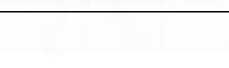 ДокДеММ §йрештрИ Роваел^оирййаф №М02 № 03:§5/§49§ ТейЙрб9/й9т9вИ ГРЛрцтсЮЬлОдеШ) РА-ДокСтрвтн вцрё37 стрИроВара№м4ССЬотД)3.а423209.2®ПБУб:В6сдетцентр")Страница 2 из 16. Страница создана: С3.С4.2С19 17:262Цель и задачи КонкурсаЦелью Конкурса является поддержка эффективной системы развития добровольчества (волонтерства) в школах, повышение уровня мотивации школьников и педагогов к участию в добровольческой (волонтерской) деятельности.Основные задачи Конкурса:выявление и распространение лучших добровольческих (волонтерских) практик;поддержка инновационных форм организации добровольческой (волонтерской) деятельности в общеобразовательных организациях Российской Федерации;повышение компетенций школьников через участие в добровольческой (волонтерской) деятельности в общеобразовательных организациях.Руководство КонкурсаОбщее руководство подготовкой и проведением Конкурса осуществляется Организационным комитетом (далее - Оргкомитет), состав которого утверждается приказом Росмолодежи.Оргкомитет создается на период подготовки и проведения Конкурса для достижения цели и решения вытекающих из нее задач Конкурса.Решения, принимаемые Оргкомитетом в рамках своей компетенции, обязательны для исполнения участниками Конкурса, а также всеми лицами, задействованными в организационно-подготовительной работе Конкурса.Заседания Оргкомитета являются правомочными, если в них принимают участие более половины членов Оргкомитета.Решения Оргкомитета принимаются голосованием простым большинством голосов присутствующих на заседании членов Оргкомитета.В случае равенства числа голосов, голос Председателя заседания Оргкомитета является решающим.Решения Оргкомитета отражаются в соответствующем протоколе, который подписывается Председателем и Секретарем заседания Оргкомитета.ДокДеММ §йрештрИ	№М02 №	ТейЙрб9/й9т9вИ ГРЛрцтсЮЬлОдеШ) РА-ДокСтрвтн вцреЗ® стрИроВара№м40СЬотД)&1а423209.2®ПБУб:В6сдетцентр")Страница 3 из 16. Страница создана: С3.С4.2С19 17:263Оргкомитет Конкурса:утверждает состав экспертной комиссии Конкурса;утверждает список победителей Конкурса;принимает решение об учреждении специальных номинаций и присуждении дополнительных призов;подводит итоги работы Конкурса и организует награждение победителей Конкурса.Экспертная комиссия:осуществляет экспертную оценку конкурсных материалов в соответствии с критериями оценки, изложенными в пунктах 6.5, 6.6 настоящего положения;на основании результатов оценки конкурсных материалов выносит на утверждение Оргкомитета список победителей Конкурса;вносит в Оргкомитет предложения об учреждении специальных номинаций.Участники КонкурсаУчастниками Конкурса являются:Школьные волонтерские отряды общеобразовательных организацийРоссийской Федерации с численным составом не менее четырех человек в возрасте от 8 до 17 лет включительно, действующие более 2-х лет, осуществляющие деятельность	под	руководством	куратора	школьного	волонтерского	отряда(физическое лицо в возрасте от 18 лег).Школьные волонтерские отряды общеобразовательных организацийРоссийской Федерации с численным составом не менее четырех человек в возрасте от 8 до 17 лет включительно, действующие менее 2-х лет, осуществляющие деятельность	под	руководством	куратора	школьного	волонтерского	отряда(физическое лицо в возрасте от 18 лет).Обучающиеся	общеобразовательных	организацийРоссийской Федерации в возрасте от 12 до 17 лет включительно.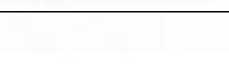 ДокДеММ §йрештрИ (ВОВанВВДПрйЙаФ №М02 № 03:§5/§496 Тей6рб9/й9т9вИ ГРЛрцтсЮЬлОдеШ) РА-ДокСтрвтн вцрега стрИроВара№м4ССЬотДЙНа423209.2®ЛБУ6В6сдетцентр")Страница 4 из 16. Страница создана: С3.С4.2С19 17:264Номинации КонкурсаКонкурс проходит в следующих номинациях:Конкурс в номинации «Лучшие практики» проводится для участников, указанных в п. 4.1.1 настоящего положения.Конкурс в номинации «Добрый старт» проводится для участников, указанных в п. 4.1.2 настоящего положения.Конкурс в номинации «Бумеранг добра» проводится для участников, указанных в п. 4.1.3 настоящего положения.Порядок подачи и оценки конкурсных материаловОбъявление о проведении конкурса по каждой из номинаций (далее - объявление) не менее чем за 30 (тридцать) календарных дней до даты начала подачи заявок размещается на официальных информационных ресурсах Конкурса (далее - официальные информационные ресурсы Конкурса):официальный сайт Федерального агентства по делам молодежи (fadm.gov.ru);официальный сайт Российского движения школьников (рдш.рф); официальная группа Конкурса в социатьной сети «ВКонтакте» «Доброне уходит на каникулы» (https://vk.com/letodobra).Объявление содержит требования к содержанию, форме и составу заявки на участие в Конкурсе по каждой из номинаций (далее - заявка); даты начала и окончания подачи заявок; ершей рассмотрения и оценки заявок.Для участия в Конкурсе:Участникам, указанным в пунктах 4.1.1, 4.1.2 настоящего положения, необходимо направить на официальную почту Конкурса dobro@rdcentr.ru:заявку, заверенную директором общеобразовательной организации по форме согласно Приложению № 1 к настоящему положению в форматах .pdf или .jpg;приложенную к заявке программу мероприятий, которая реализуется школьным волонтерским отрядом в период с сентября 2018 года до даты подачи заявки;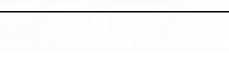 ДокДеММ §йрештрИ	№М02 № 03:§5/§496 Тей6рб9/й9т9вИ ГРЛрцтсЮЬлОдеШ) РА-ДокСтрвтн вцреШ стрИроВара№м4ССЬотД)3.а423209.2®ЛБУ6В6сдетцентр")Страница 5 из 16. Страница создана: С3.С4.2С19 17:265- согласия на обработку персональных данных на каждого участника школьного волонтерского отряда, принимающего участие в Конкурсе (Приложения № 2, № 3), в одном общем документе формата .pdf или .jpg.6.2.2 Участникам, указанным в пункте 4.1.3 настоящего положения, необходимо:зарегистрироваться на официальном сайте Российского движения школьников (рдш.рф);подписаться на официальную группу Конкурса в социальной сети «ВКонтакте» «Добро не уходит на каникулы» (vk.com/letodobra) (далее - официальная группа Конкурса);направить заявку на участие в Конкурсе (по форме, указанной в официальной группе Конкурса) и направить согласия на обработку персональных данных как от самого участника, так и от его официального представителя (Приложения № 2, № 3) в личные сообщения официальной группы Конкурса; выполнить 6 тематических заданий поочередно в период с 3 июня по 12 августа 2019 года, которые будут представлены в официальной группе Конкурса.На выполнение одного тематического задания будет отведено 14 (четырнадцать) дней.Требования к тематическому заданию будут размещаться одновременно с самим заданием.Заявка может быть отозвана до окончания срока приема заявок.Участники, указанные в пунктах 4.1.1, 4.1.2 настоящего положения, подавшие заявку, не допускаются к участию в конкурсе в следующих случаях:заявка поступила позже установленной даты окончания приема заявок;заявка не соответствует требованиям, установленным настоящим положением и объявлением.Заявки и программы мероприятий участников, поданных по номинациям, указанным в пунктах 5.1.1, 5.1.2 настоящего положения, оцениваются но следующим критериям:ДокДеММ §йрештрИ	№М02 № 03:§5/§49§ ТейЙрб9/й9т9вИ ГРЛрцтсЮЬлОдеШ) РА-ДокСтрвтн вцреФИ стрИроВара№м4ССЬотД)3.а423209.2®ГБУ61Б6сдетцентр")Страница 6 из 16. Страница создана: С3.С4.2С19 17:266разнообразие проводимых волонтерских мероприятий;актуальность и социальная значимость волонтерских мероприятий;новизна, оригинальность проводимых мероприятий;практическая значимость проводимых мероприятий для участников.Заявки и тематические задания участников номинации, указанной в пункте 5.1.3 настоящего положения, оцениваются по следующим критериям:соответствие требованиям к тематическому заданию;творческий подход и оригинальность идеи;качество выполнения тематического задания;социальная значимость содержания тематического задания.По каждому из критериев, указанных в пункте 6.5, 6.6 настоящегоПоложения, заявка оценивается	каждым членом Экспертной комиссиис присвоением баллов от 0 (нуля) до 10 (десяти).Итоговый балл но заявке определяется как сумма баллов, выставленных членами экспертной комиссии, разделенное на количество экспертов, принявших участие в оценке.На основании результатов оценки экспертная комиссия присваивает каждой заявке порядковый номер в порядке уменьшения присвоенного балла заявке. Заявке, которой присвоен максимальный балл, присваивается первый номер.В случае, если нескольким заявкам присвоен одинаковый балл, меньший порядковый номер присваивается заявке, которая поступила ранее других заявок.Список победителей по каждой из номинаций Конкурса утверждается протоколом на основании результатов оценки экспертной комиссией Оргкомитетом.Итоги Конкурса размещаются на официальных информационных ресурсах Конкурса и доводятся до сведения руководителей органов исполнительной власти субъектов Российской Федерации, осуществляющих государственное управление в сфере образования:не позднее 15 июля 2019 года в номинации «Лучшие практики»;не позднее 15 октября 2019 года в номинации «Добрый старт»;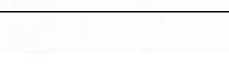 ДокДеММ §йрештрИ Ровает^оирййаф №М02 № 03:§5/§496 Тей6рб9/й9т9вИ ГРЛрцтсЮЬлОдеШ) РА-ДокСтрвтн вцре42 стрИроВара№м4ССЬотД)3.а423209.2®ЛБУ6В6сдетцентр")Страница 7 из 16. Страница создана: С3.С4.2С19 17:267не позднее 9 сентября 2019 года в номинации «Бумеранг добра»;5 декабря 2019 года - подведение итогов Конкурса на Ежегодном слете юных добровольцев в рамках Международного форума добровольцев.Награждение победителей Конкурса7.1 Участники, указанные в пунктах 4.1.1 настоящего положения, набравшие наибольшее количество баллов (с 1 по 40-е места), будут награждены дипломами и путевками в один из субъектов Российской Федерации для обмена опытом реализации добровольческой деятельности (четыре участника от школьного волонтерского отряда и педагог, курирующий деятельность волонтерского отряда).Участники, указанные в пунктах 4.1.2 настоящего положения, набравшие наибольшее количество баллов (с 1 по 500-е места), будут награждены дипломами и ценными призами.Участники, указанные в пункте 4.1.3, набравшие наибольшее количество баллов в рейтинге по результатам номинации «Бумеранг добра» (с 1 по 20-е места), будут награждены путевками на программу' стажировки в области волонтерства.В случае отказа победителя конкурсного отбора от получения ценного приза или путевки, право на получение предоставляется участникам, стоящим в рейтинге после победителей конкурсного отбора.7.7. Оргкомитетом Конкурса допускается учреждение специальных призов от других юридических и физических лиц.Финансирование КонкурсаРасходы, связанные с организацией и проведением Конкурса, производятся за счет субсидии на выполнение государственного задания средств федерального бюджета.Контактная информацииФГБУ «Росдетцентр»: 119048, Москва, ул. Усачева, д. 64, телефон: 8 (495) 122-21-26, e-mail: info@rdcenLr.ru.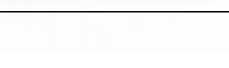 ДокДеММ §йрештрИ	№М02 № 03:§5/§49§ ТейЙрб9/й9т9вИ ГРЛрцтсЮЬлОдеШ) РА-ДокСтрвтн вцре4И стрИроВара№м4ССЬотД)3.а423209.2®ПБУб:В6сдетцентр")Страница 8 из 16. Страница создана: С3.С4.2С19 17:26Приложение № 1 к Положению о проведении Всероссийского конкурса «Добро не уходит на каникулы» утвержденному приказом Федерального агентствапо делам молодежи от « j »	2019 г. № /QJL'ЗАЯВКА НА УЧАСТИЕво Всероссийском конкурсе «Добро не уходит на каникулы»для участника Конкурса - школьного волонтерского отряда:действующего более 2-х летдействующего менее 2-х лет(нужное подчеркнуть)Полное наименование общеобразовательной организации	Субъект Российской Федерации	 	Адрес организации	Электронная почта организации	Телефон организации	Наименование школьного волонтерского отряда	Количество обучающихся, участвующих в деятельности волонтерскогоотряда 					ФИО лидера школьного волонтерского отряда (член волонтерского отряда, за которым признается право принимать решения)ФИО	куратора	школьного	волонтерского	отряда(сотрудник общеобразовательной организации, который осуществляет руководство деятельностью волонтерского отряда)Социальные сети школьного волонтерского отряда (ссылки на сайтили ВКонтакте, Facebook, Инстаграмм, или другое)	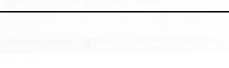 докДенм «знрештри роваекпропрййаЗ №МС2 №т 03:§5/§496 <гейб109/й9Т9вИ грлритсмьлКдеш) РАДокСтрвтн вцреФИ стрйроВанайм40СЬотД)3на4 23209ДФЛБУбВбсдетцентр")Страница 9 из 16. Страница создана: С3.С4.2С19 17:262Логотип школьного волонтерского отряда (при наличии)Фотографии школьного волонтерского отряда - не более 2 шт. (направляются в виде отдельных файлов единовременно с заявкой на участие).(куратор отряда)	(расшифровка)(дача)(директор общеобразовательной организации) (расшифровка)(дата)МП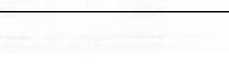 ДокДеММ §йрештрИ (ВОВанВВДПрйЙаФ №М§2 № @3i§5/§496 Тей6рб9/й9т9вИ ГРЛрцтсЮЬлОдеШ) РА-Докртратн вцре4й стрИроВар1№м4ССЬотД||а423209.2ФП1БУ61Б6сдетцентр")Страница 10 из 16. Страница создана: С3.С4.2С19 17:263Приложение к заявке на участие во Всероссийском конкурсе «Добро не уходит на каникулы»Программа добровольческих (волонтерских) мероприятий, реализуемых
отрядом в период с сентября 2018 г. до даты подачи заявки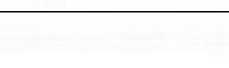 ДокДеММ §йрештрИ	№М02 № 03:§5/§496 Тей6рб9/й9т9вИ ГРЛрцтсЮЬлОдеШ) РА-Докртратн вцреФИ стрИроВара№м4ССЬотД)3.а423209.2ФП1БУ61Б6сдетцентр")Страница 11 из 16. Страница создана: С3.С4.2С19 17:26Приложение № 2 к Положению о проведении Всероссийского конкурса «Добро не уходит на каникулы», утвержденному приказом Федерального агентствапо делам молодежи от « -j »t212019 г. N° /7Руководителю Федерального агентства по делам молодежи, 123022, г. Москва, переулок Трехсвятительский Б., дом 2/1 стр 2,Исполнительному директору Общероссийской общественногосударственной детско-юношеской организации «Российское движение школьников», 119048, г. Москва, ул. Усачева, д. 64, под. 4,директору федерального государственного бюджетного учреждения «Российский детско-юношеский центр», 119048, г. Москва, ул. Усачева, д. 64, под. 4от	,проживающего по адресу			>паспорт серии	_№	выдан	дата выдачи	Согласие на обработку персональных данныхЯ.		являюсь	участникоммероприятий Федерального агентства по делам молодежи, Общероссийской общественно-государственной детско-юношеской организации «Российское движение школьников», федерального государственного бюджетного учреждения «Российский детско-юношеский центр» (далее — Организация), несовершеннолетним участником мероприятий Организации в возрасте старше 14 лет (нужное подчеркнуть), в соответствии с требованиями ст. 9 Федерального закона от 27 июля 2006 г. .Nb 152-ФЗ «О персональных данных», даю свое согласие на обработку моих персональных данных, неооходимых Организации в связи с отношениями, возникающими между участником мероприятий Организации и Организацией.Перечень моих персональных данных, передаваемых Организациина обработку:сведения о документах, удостоверяющих личность участника мероприятий Организации (свидетельство о рождении и/или паспорт);сведения о составе семьи;ДокДеММ §йрештрИ	№М02 № 03:§5/§49§ ТейЙрб9/й9т9вИ ГРЛрцтсЮЬлОдеШ) РА-ДокСтрвтн вцреФ! стрИроВара№м4ССЬотД)3.а423209.2®ГБУ61Б6сдетцентр")Страница 12 из 16. Страница создана: С3.С4.2С19 17:262сведения о месте проживания;сведения о моем месте работы или учебы.Я даю согласие на обработку Организацией своих персональных данных, то есть совершение, в том числе, следующих действий: обработку (включая сбор, систематизацию, накопление, хранение, уточнение (обновление, изменение), использование, обезличивание, блокирование, уничтожение персональных данных), при этом общее описание вышеуказанных способов обработки данных приведенов Федеральном законе от 27 июля 2006 г. № 152-ФЗ, а также на публикацию моих видео-, фото-изображений с моей фамилией, именем, отчеством, наименованием общеобразовательной организации, и моих работ, представленных на конкурс, проходящий в рамках мероприятий Организации, в официальных группах Организации, созданных в социальных сетях в Интернете и на официальном сайте Организации: рдш.рф, а также на передачу такой информации третьим лицам, в случаях, установленных нормативными документами вышестоящих органов и законодательством.Настоящее согласие действует бессрочно.Настоящее согласие может быть мной отозвано в любой момент.В случае неправомерного использования предоставленных данных согласие отзывается моим письменным заявлением.Я по письменному запросу имею право на получение информации, касающейся обработки моих персональных данных (в соответствии с п. 4 ст.14 Федерального закона от 27 июля 2006 г. № 152-ФЗ).«	»	20	г.	 	Подпись	ФИОПодтверждаю, что ознакомлен(а) с положениями Федерального закона от 27 июля 2006 г, № 152-ФЗ «О персональных данных», права и обязанности в области защиты персональных данных мне разъяснены.«	»	20	г.	 		Подпись	ФИО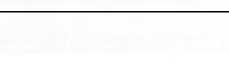 ДокДеММ §йрештрИ	№М02 № ®&С32499 ТейЙрб9/й9т9вИ ГРЛрцтсЮЬлКдеШ) РА-ДокСтрвтн вцреШ стрИроВара№м40СЬотД)&1а423209 ДФЛБУбВбсдетцентр")Страница 13 из 16. Страница создана: С3.С4.2С19 17:26Приложение № 3 к Положению о проведении Всероссийского конкурса «Добро не уходит на каникулы», утвержденному приказом Федерального агентствапо делам молодежи ОТ « 3 » J $	2010 г. № {0-tРуководителю Федерального агентства по делам молодежи, 123022, г. Москва, переулок Трехсвятительский Б., дом 2/1 стр 2,Исполнительному директору Общероссийской общественногосударственной детско-юношеской организации «Российское движение школьников»,	119048,г. Москва, ул. Усачева, д. 64, под. 4,директору федерального государственного бюджетного учреждения «Российский детско-юношеский центр», 119048, г. Москва, ул. Усачева, д. 64, под. 4.от	,проживающего по адресу	паспорт серии	№выдан	дата выдачи	Согласие на обработку персональных данныхЯ, 			являюсь родителемнесовершеннолетнего	в возрастестарше 14 лет, малолетнего (нужное подчеркнуть) принимающего участие в мероприятиях Федерального агентства по делам молодежи, Общероссийской обществен но-государственной детско-юношеской организации «Российское движение школьников», федерального государственного бюджетного учреждения «Российский детско-юношеский центр» (далее - Организация), в соответствии с требованиями ст. 9 Федерального закона от 27 июля 2006 г. № 152-ФЗ «О персональных данных», даю свое согласие на обработку моих, моего ребенка персональных данных, необходимых Организации в связи с отношениями, возникающими между принимающим участие в мероприятиях Организации и Организацией.Перечень моих, моего ребенка персональных данных, передаваемых Организации на обработку:ДокДеММ §йрештрИ	№М02 № 03:§5/§49§ ТейЙрб9/й9т9вИ ГРЛрцтсЮЬлОдеШ) РА-ДокСтрвтн вцреШ стрИроВара№м4ССЬотД)3.а423209.2®ПБУб:В6сдетцентр")Страница 14 из 16. Страница создана: С3.С4.2С19 17:262сведения, удостоверяющие мою личность и личность участника мероприятия Организации (свидетельство о рождении и/или паспорт);сведения о составе семьи;сведения о месте проживания;сведения о месте учебы моего ребенка.Я даю согласие на обработку Организацией моих, моего ребенка персональных данных, то есть совершение, в том числе, следующих действий: обработку (включая сбор, систематизацию, накопление, хранение, уточнение (обновление, изменение), использование, обезличивание, блокирование, уничтожение персональных данных), при этом общее описание вышеуказанных способов обработки данных приведено в Федеральном законе от 27 июля 2006 г. № 152-ФЗ, а также на публикацию видео-, фото-изображений моего ребенка с его фамилией, именем, отчеством, наименованием общеобразовательной организации, и работ моего ребенка, представленных на конкурс, проходящий в рамках мероприятий Организации, в официальных группах Организации, созданных в социальных сетях в Интернете и на официальном сайте Организации: рдш.рф. а также на передачу такой информации третьим лицам, в случаях, установленных нормативными документами вышестоящих органов и законодательством.Настоящее согласие действует бессрочно.Настоящее согласие може т быть мной отозвано в любой момент.В случае неправомерного использования предоставленных данных согласие отзывается моим письменным заявлением.Я по письменному запросу имею право на получение информации, касающейся обработки моих, моего ребенка персональных данных (в соответствиис п. 4 ст. 14 Федерального закона от 27 июля 2006 г. № 152-Ф'З).«	»	20	г.	 	.Подпись	ФИОПодтверждаю, что ознакомлен(а) с положениями Федерального закона от 27 июля 2006 г. №152-ФЗ «О персональных данных», права и обязанности в области защиты персональных данных мне разъяснены.«	»		 20	г. 			Подпись	ФИО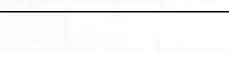 ДокДеММ §йрештрИ	№М02 № 03:§5/§49§ ТейЙрб9/й9т9вИ ГРЛрцтсЮЬлОдеШ) РА-ДокСтрвтн вцре&а стрИроВара№м4ССЬотДЙНа423209 ДФЛБУбВбсдетцентр")Страница 15 из 16. Страница создана: С3.С4.2С19 17:26Приложение № 2УТВЕРЖДЕНприказом Федерального агентства по делам молодежи от «3 »	2019 г. № fCJj -Соста в Организационною комитета
Всероссийского конкурса «Добро не уходит на каникулы»Председательорганизационногокомитета:Бугаев Александр ВячеславовичЧленыорганизационногокомитета:Гуров Григорий АлександровичУварова Мария ПавловнаКлебанов Денис ВадимовичШестов Александр Михайловичруководитель Федерального агентства по делам
молодежиначальник Управления молодежных проектов
и программ Федерального агентства по делам
молодежидиректор	федерального	государственногобюджетного учреждения «Российский детско-
юношеский центр» (по согласованию)исполнительный директор Общероссийской
обществен но- государственной детско-юношеской
организации «Российское движение школьников»
(по согласованию)заместитель директора по методической работе
федерального государственного бюджетного
учреждения «Российский детско-юношеский центр»
(по согласованию)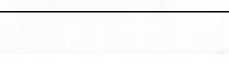 ДокДеММ §йрештрИ	№М02 № 03:§5/§49§ ТейЙрб9/й9т9вИ ГРЛрцтсЮЬлОдеШ) РА-ДокСтрвтн вцре&И стрИроВара№м4ССЬотД)3.а423209.2®ГБУ6В6сдетцентр")Страница 16 из 16. Страница создана: С3.С4.2С19 17:26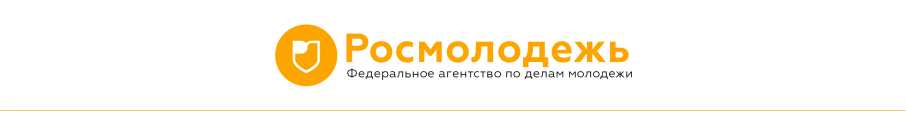 Гурову Г.А. Уваровой М.П. Клебанову Д.В. Шестову А.М.ИсполняющийобязанностиР.А.КамаевПриказ №102 от 03.04.2019РЕКВИЗИТЫ ДОКУМЕНТАВх. № 400 от 03.04.2019Кому: Бугаев А.В.(Федеральное агентство по делам молодежи)Исх. № Приказ №102 от 03.04.2019От кого: Бугаев А.В.(Федеральное агентство по делам молодежи)Об утверждении Положения об организации и проведении Всероссийского конкурса «Добро не уходит на каникулы»	ПЕРЕЧЕНЬ РЕЗОЛЮЦИЙ НА ДОКУМЕНТ	Исполняющий обязанности Камаев Р.А. (Бугаев А.В.) (Приказ №102 от 03.04.2019):Гурову Г.А., Уваровой М.П., Клебанову Д.В., Шестову А.М.Документ создан в электронной форме. № 01-25/5496 от 26.09.2019. Исполнитель: Кирияк Р.А.Страница 52 из 70. Страница создана: 25.09.2019 16:56Приложение № 1 утверждено приказом ФГБУ «Росдетцентр»от'fkdtc/mtf 2019 г. №	-О~?jПОЛОЖЕНИЕоб организации и проведении Всероссийского конкурса профессионального мастерства вожатых, учитываемого в процессе аттестации и направленного на выявление, анализ и трансляцию лучших педагогических практик в сфере организации отдыха детей и их оздоровления, повышение мотивированности и уровня подготовки педагогов, работающих с временным детским коллективом.Общие положенияВсероссийский конкурс профессионального мастерства вожатых, учитываемого в процессе аттестации и направленного на выявление, анализ и трансляцию лучших педагогических практик в сфере организации отдыха детей и их оздоровления, повышение мотивированности и уровня подготовки педагогов, работающих с временным детским коллективом (далее — Конкурс) проводится в целях реализации и выполнения федерального проекта «Учитель будущего» Национального проекта «Образование» и в соответствии с Планом мероприятий федерального государственного бюджетного учреждения «Российский детско-юношеский центр» на 2019 год.Настоящее Положение определяет цель, задачи, порядок организации, проведения Конкурса и условия участия в нем.СОГЛАСОВАНОИсполнительный директор
Общероссийской общественно-
государственной детско-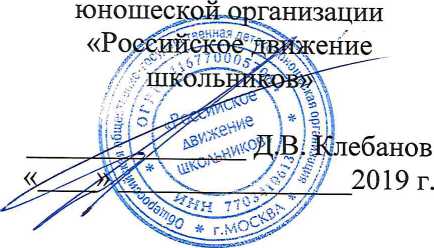 Документ создан в электронной форме. № 01-25/5496 от 26.09.2019. Исполнитель: Кирияк Р.А.Страница 53 из 70. Страница создана: 25.09.2019 16:56Организаторами Конкурса являются:федеральное государственное бюджетное учреждение «Российский детско-юношеский центр» (далее — ФГБУ «Росдетцентр»);Общероссийская общественно-государственная детско-юношеская организация «Российское движение школьников» (далее - Российское движение школьников).Партнерами Конкурса являются:Министерство просвещения Российской Федерации;Федеральное агентство по делам молодежи;Молодежная общероссийская общественная организация «Российские Студенческие Отряды»;Федеральный координационный центр подготовки и сопровождения вожатских кадров Федерального государственного бюджетного образовательного учреждения высшего образования «Московский педагогический государственный университет».Цель и задачи КонкурсаЦелью Конкурса является создание условий для развития профессиональной компетентности, повышения педагогического мастерства и методической грамотности специалистов, осуществляющих воспитательную деятельность с детьми в организациях отдыха и оздоровления детей, в образовательных организациях, общественных детских организациях и объединениях (далее — вожатые).Задачи:выявление и представление педагогическому сообществу лучших педагогических практик в воспитании детей, в сфере организации детского отдыха и оздоровления;' формирование и поддержка развития сообщества вожатых как инструмента информационной, координирующей и методической помощи его членам;2Документ создан в электронной форме. № 01-25/5496 от 26.09.2019. Исполнитель: Кирияк Р.А.Страница 54 из 70. Страница создана: 25.09.2019 16:56создание условий для реализации личностного и творческого потенциала вожатых, их самовыражения в профессиональной деятельности;- повышение престижности вожатской и воспитательной деятельности в обществе в целом и в среде молодежи в частности.Организаторы КонкурсаОбщее руководство подготовкой и проведением Конкурса осуществляется Организационным комитетом (далее — Оргкомитет), состав которого утверждается приказом ФГБУ «Росдетцентр».Оргкомитет создается на период подготовки и проведения Конкурса для решения цели и вытекающих из нее задач Конкурса.Оргкомитет имеет право:~ формировать экспертные комиссии для оценки материалов, присланных участниками на Конкурс;привлекать партнеров и спонсоров к организации и проведению мероприятий Конкурса;выполнять иные задачи и функции, связанные с проведением и подготовкой Конкурса.Решения, принимаемые Оргкомитетом в рамках своей компетенции, обязательны для исполнения участниками, волонтерами, гостями Конкурса, а также всеми лицами, задействованными в организационно-подготовительной работе Конкурса.Заседания Оргкомитета созываются по инициативе организаторов Конкурса для решения цели и вытекающих из нее задач Конкурса.Заседания Оргкомитета являются правомочными, если в них принимают участие не менее 50 (пятидесяти) процентов от числа членов Оргкомитета.зДокумент создан в электронной форме. № 01-25/5496 от 26.09.2019. Исполнитель: Кирияк Р.А.Страница 55 из 70. Страница создана: 25.09.2019 16:56Решения Оргкомитета принимаются голосованием простым большинством голосов, присутствующих на заседании членов Оргкомитета. В случае равенства числа голосов, голос Председателя заседания Оргкомитета является решающим.Решения Оргкомитета отражаются в соответствующем протоколе и подписываются Председателем и Секретарем заседания Оргкомитета.Условия участия в КонкурсеК участию в Конкурсе приглашаются граждане Российской Федерации в возрасте от 16 лет, осуществляющие воспитательную работу с детьми в различных по типу и виду организациях.Опыт работы участников Конкурса должен быть не менее 1 календарного месяца или 1 смены (21 день) для участников, представляющих организации отдыха детей и их оздоровления.Для участия в Конкурсе участникам необходимо подать заявку на официальном сайте Конкурса в информационнотелекоммуникационной сети «Интернет» (вожатый.рф).На основании заявки для каждого участника будет создан личный кабинет для обеспечения его участия в Конкурсе.Участник может подать заявку только в одной номинации.Участники несут ответственность за достоверность информации, содержащейся в их заявке на участие в Конкурсе, и в случае прохождения в финал Конкурса должны будут предоставить документы, подтверждающие опыт работы в заявленной должности/статусе.Материалы, присланные на Конкурс, не возвращаются и не рецензируются.Ответственность за содержание представленных на Конкурс материалов несет участник Конкурса. Претензии, связанные4Документ создан в электронной форме. № 01-25/5496 от 26.09.2019. Исполнитель: Кирияк Р.А.Страница 56 из 70. Страница создана: 25.09.2019 16:56с нарушением авторских прав в работах участников, направляются непосредственно лицам, представившим материалы на Конкурс.Подача конкурсных материалов в Оргкомитет будет рассматриваться как согласие автора (авторов) на возможную публикацию отдельных материалов с соблюдением авторских прав.Участники соглашаются, что все результаты интеллектуальной деятельности, представленные во время участия в Конкурсе, могут быть использованы Организаторами Конкурса по своему усмотрению.Участники согласны, что за использование Организаторами результатов интеллектуальной деятельности (п. 4.9.), представленных во время участия в Конкурсе, они не будут претендовать на получение оплаты (вознаграждения) от Организаторов за использование таких результатов.Номинации и этапы проведения КонкурсаКонкурс проводится по трем номинациям:«Вожатые-стажеры» - помощники вожатых, вожатые пришкольных лагерей, лагерей дневного пребывания в возрасте от 16 до 18 лет (включительно);«Вожатые» - специалисты в области воспитания, организующие воспитательную работу с детьми: вожатые, педагоги-организаторы, аниматоры, воспитатели, педагоги дополнительного образования, руководители детских коллективов в возрасте от 18 до 35 лет;«Старшие вожатые» - специалисты в области воспитания от 18 лет, обеспечивающие разработку и реализацию программ по воспитательной работе: старшие вожатые, методисты, заместители директоров по образовательной, воспитательной, методической работе, программные, проектные директора сферы организации отдыха и оздоровления детей.5Документ создан в электронной форме. № 01-25/5496 от 26.09.2019. Исполнитель: Кирияк Р.А.Страница 57 из 70. Страница создана: 25.09.2019 16:56Возраст участников Конкурса должен соответствовать Положению на момент очного (финального) этапа Конкурса.Конкурс проводится в два этапа:этап - заочный (с 15 августа по 5 ноября 2019 года)Заочный этап включает в себя:прием, обработку и проверку заявок, конкурсных материалов участников Организаторами Конкурса;~ оценку представленных материалов представителями Экспертного совета (и.6 Положения);формирование рейтинга участников по номинациям;выявление участников очного (финального) этапа.этап - очный (финальный) в рамках проведения Ежегодного зимнего фестиваля Российского движения школьников.Очный этап включает в себя выполнение конкурсных заданий, не требующих отдельной подготовки, позволяющих оценить уровень профессиональных компетенций участников, в том числе в непосредственной работе с детьми.Задания будут выполняться участниками как индивидуально, так и в сформированных командах в каждой номинации.В ходе очного этапа также предусмотрены образовательные площадки, экскурсии и мастер-классы для повышения педагогического мастерства и методической грамотности участников.Порядок проведения заочного этапа Конкурса:После регистрации участника на официальном сайте Конкурса (вожатый.рф) ему необходимо выполнить ряд конкурсных заданий:Первое конкурсное задание — видеоролик - презентация участника, отражающая его профессиональную позицию в работе с детьми. В отснятом видео участник должен продолжить фразу: «Я - вожатый, и это значит...».6Документ создан в электронной форме. № 01-25/5496 от 26.09.2019. Исполнитель: Кирияк Р.А.Страница 58 из 70. Страница создана: 25.09.2019 16:56Требования к видеоролику: Формат — wmv, mp4 с минимальным разрешением 1280x720 рх. Максимальная продолжительность видеоролика - не более 3-х минут. Видеоролик должен быть оформлен информационной заставкой (ФИО участника, наименование направляющей организации и регион). Видеоролик загружается на видеохостинговый сайт YouTube, ссылка размещается в личном кабинете, подкрепляется к заявке.Видеоролики снятые и смонтированные с нарушением требований, а также загруженные после 23.59 по московскому времени 15 сентября 2019 года оцениваться не будут.Критерии оценивания видеоролика:~ целостность и логичность сюжета видеоролика (от 0 до 3 баллов);- отражение педагогически ориентированной позиции участника в работе с детьми (от 0 до 5 баллов);' выразительность и разнообразие использованных приемов (от 0 до 4 баллов);соответствие образа и действий участника в ролике обще культурным нормам и представлениям об образе педагога (культура речи, поведения, внешнего вида) (от 0 до 4 баллов).Максимально за видеоролик участник может получить 16 баллов.По итогам оценки к выполнению следующего конкурсного задания будут допущены не более 80% участников пропорционально от количества участников в каждой номинации.Информация об участниках, допущенных к следующему конкурсному заданию, и даты его проведения будут размещены на официальном сайте Конкурса (вожатый.рф) не позднее 5 октября 2019 года.Второе конкурсное задание — прохождение онлайн тестирования на официальном сайте Конкурса (вожатый.рф).7Документ создан в электронной форме. № 01-25/5496 от 26.09.2019. Исполнитель: Кирияк Р.А.Страница 59 из 70. Страница создана: 25.09.2019 16:56Тестирование будет направлено на выявление степени информированности участников в вопросах педагогики, психологии, нормативно-правого обеспечения организации воспитательной деятельности в различных организациях, а также определение уровня эрудиции участников Конкурса в различных областях знаний: педагогическое наследие российских педагогов; история вожатства и детского движения в России; история и культурное наследие России.Тестирование проводится по каждой номинации отдельно путем рандомного формирования вопросов для каждого участника из общей базы тестовых вопросов.Доступ к тестированию будет открыт с 7 по 13 октября 2019 года (включительно). Пройти тест участник можно только один раз.По итогам онлайн тестирования по количеству правильных ответов определятся 50% участников в каждой номинации, которые будут допущены для выполнения следующего третьего конкурсного задания.Информация об участниках, допущенных к следующему конкурсному заданию, и параметры третьего задания будут размещены на официальном сайте Конкурса (вожатый.рф) не позднее 15 октября 2019 года.Третье конкурсное задание - описание по заданным параметрам сценария формы воспитательной работы с детьми.Для каждой номинации определяются параметры формы воспитательной работы с детьми: тема и форма проведения, количество и возраст участников.Участники разрабатывают и оформляют сценарий в соответствии с требованиями (Приложение № 1 к Положению) и загружают его в свой личный кабинет участника Конкурса.Сценарии, загруженные после 23.59 по московскому времени 21 октября 2019 года или сценарии, разработанные с несоблюдениемпредложенных параметров и требований, оцениваться не будут.8Документ создан в электронной форме. № 01-25/5496 от 26.09.2019. Исполнитель: Кирияк Р.А.Страница 60 из 70. Страница создана: 25.09.2019 16:56Критерии оценки сценария:педагогическая	ценность,	познавательно-обучающаяи/или воспитательная значимость (от 0 до 4 баллов);грамотность, конкретность, четкость формулировки цели, задач (от 0 до 4 баллов);наличие основной идеи (сюжета, смыслового единства) и ее раскрытие в описании содержания (от 0 до 2 баллов);~ качество описания и разнообразие способов организации деятельности, методов и приемов;	их соответствие задачами содержанию, заданной форме (от 0 до 4 баллов);качество и полнота описания дидактического материала: тексты заданий, вопросы, правила, схемы, рисунки и т. п. (от 0 до 4 баллов);качество оформления сценария: соответствие требованиям к оформлению, соблюдение этапов описания, культура оформления материалов, грамотность (от 0 до 2 баллов).Максимально за сценарий участник может получить 20 баллов.По итогам выполнения всех конкурсных заданий по количеству набранных баллов составляется рейтинг участников Конкурса по каждой номинации и список участников, прошедших в очный (финальный) этап Конкурса. Данные документы публикуются на официальном сайте Конкурса (вожатый.рф) не позднее 5 ноября 2019 года.5.4. Порядок проведения очного (финального) этапа Конкурса:Очный (финальный) этап Конкурса проходит в рамках проведения Ежегодного зимнего фестиваля Российского движения школьников в г. Москве.Информация о месте проведения и программа очного (финального) этапа Конкурса будет опубликована на официальном сайте Конкурса (вожатый.рф), а также партнеров Конкурса не позднее, чем за 15 (пятнадцать) календарных до начала очного этапа.9Документ создан в электронной форме. № 01-25/5496 от 26.09.2019. Исполнитель: Кирияк Р.А.Страница 61 из 70. Страница создана: 25.09.2019 16:56В очном (финальном) этапе Конкурса примут участие 300 человек, набравших наибольшее количество баллов. Количество участников в каждой номинации Оргкомитет определяет пропорционально общему количеству участников по номинациям.В случае, если участник не может прибыть в указанные сроки в г. Москву, то на его место в очном (финальном) этапе Конкурсе претендует участник, следующий за ним в рейтинге.Для подтверждения участия в очном (финальном) этапе Конкурса, составления графика встречи/отъезда и заполнения всех официальных документов участник в срок до 11 ноября 2019 года направляет заявку на адрес электронной почты ligav@rdcentr.ru (Приложение №2).Для обеспечения качественной организации проведения этапа участники будут распределены по отрядам, с которыми будут работать победители и финалисты Конкурса «Лига вожатых» 2018 года.Очный этап включает в себя выполнение конкурсных заданий, позволяющих оценить уровень профессиональных компетенций участников в каждой номинации, в том числе в непосредственной работе с детьми и взаимодействии друг с другом:общее творческое испытание	участников, направленноена проверку практических, прикладных навыков и способностей, необходимых для работы с детьми;организация различного вида игр;проведение различных малых форм воспитательной работы;решение практических кейсов;проектирование и программирование содержания работы с детьми. Задания будут выполняться участниками как индивидуально так в сформированных командах в каждой номинации.Подробная информация о содержании и механизмахпроведения финальных испытаний Конкурса будет доведена до сведенияюДокумент создан в электронной форме. № 01-25/5496 от 26.09.2019. Исполнитель: Кирияк Р.А.Страница 62 из 70. Страница создана: 25.09.2019 16:56участников очного этапа (финального) этапа Конкурса на первой организационной встрече по приезде в г. Москву, что позволит оценить степень мобильности участников и их способность к педагогической импровизации.Экспертный СоветДля проведения оценки выполнения участниками конкурсных заданий и оказания содействия Оргкомитету в разработке содержания конкурсных заданий Оргкомитетом создается и утверждается Экспертный совет.В состав Экспертного совета Конкурса могут быть включены специалисты в области воспитания, педагогики и психологии, представители органов государственной власти и местного самоуправления, общественных объединений, образовательных и научных организаций, творческих союзов и центров.Экспертный совет Конкурса:Оценивает выполнение участниками конкурсных заданий в соответствии с Положением Конкурса.Формирует и направляет в Оргкомитет результаты своей оценки, список победителей и призеров в номинациях и специальных номинациях.Вносит предложения в Оргкомитет Конкурса по:программе, содержанию конкурсных заданий и возможныхспециальных номинациях очного (финального) этапа Конкурса;составу участников очного (финального) этапа Конкурса.Состав Экспертного совета Конкурса формируется и утверждается Оргкомитетом из расчета не менее 3 (трех) экспертов в каждой номинации. Каждый эксперт может оценивать участников только одной номинации. Итоговый протокол заседания Экспертного11Документ создан в электронной форме. № 01-25/5496 от 26.09.2019. Исполнитель: Кирияк Р.А.Страница 63 из 70. Страница создана: 25.09.2019 16:56совета Конкурса подписывается каждым членом Экспертного совета Конкурса.Решение Экспертного совета считается принятым, если на его заседании присутствуют не менее половины из числа членов Экспертного совета.Подведение итогов КонкурсаИтоги заочного этапа подводятся по окончанию выполнения всеми участниками трех конкурсных заданий путем суммирования баллов, набранных за каждое задание, и составляется общий рейтинг участников.Участники Конкурса с 1 по 300 место в рейтинге независимо от того смогут ли они принять участие в очном (финальном) этапе Конкурса получают диплом финалиста Конкурса в электронном виде в личном кабинете участника на официальном сайте Конкурса (вожатый.рф).По результатам заочного этапа 300 конкурсантов в сумме по трем номинациям становятся участниками очного (финального) этапа Конкурса (п. 5.4.2. Положения).Все участники очного (финального) этапа обеспечиваются пакетом сувенирной продукции, брендированной логотипом Конкурса.По решению, принятому Экспертным советом Конкурса и утвержденному Оргкомитетом Конкурса, определяются 100 (сто) победителей, пропорционально от общего количества участников очного этапа в каждой номинации.Победителям Конкурса на торжественной церемонии закрытия вручаются памятная сувенирная продукция и дипломы победителей Конкурса. Данный диплом дает право победителю принять участие в образовательной части проекта «Лига вожатых» и проектахорганизации «Российское движение школьников» течение 2020 года.12Документ создан в электронной форме. № 01-25/5496 от 26.09.2019. Исполнитель: Кирияк Р.А.Страница 64 из 70. Страница создана: 25.09.2019 16:56В образовательную часть проекта «Лига вожатых» входят курсы по развитию профессиональных компетенций, повышению личной эффективности, стажировки в крупных всероссийских образовательных центрах и межрегиональные обмены.Финансирование конкурсаРасходы, связанные с проездом участников до места проведения очного этапа Конкурса и обратно, несет направляющая сторона.Организация и проведение заочного этапа Конкурса в части: методическое и экспертное сопровождение Конкурса, медиа сопровождение, образовательная программа, производится за счет Ьредств ФГБУ «Росдетцентр».Организация и проведение очного этапа Конкурса в части: организации питания, проживания, образовательной и внеучебной программ, методическое и экспертное сопровождение Конкурса, обеспечение участников сувенирной, брендированной продукцией производится за счет средств ФГБУ «Росдетцентр».Заключительные положенияИнформация о мероприятиях Конкурса, о порядке подачии приема заявок на участие в Конкурсе размещается на официальных сайтах	организаторов (вожатый.рф)	и партнеров Конкурсав информационно-коммуникационной сети «Интернет».В случае внесения изменений в настоящее ПоложениеОргкомитет обязан уведомить не менее чем за 5 (пять) дней участников, гостей, экспертов Конкурса, путем	размещения информациина официальном сайте Конкурса (вожатый.рф), рассылки на их адреса электронной почты.13Документ создан в электронной форме. № 01-25/5496 от 26.09.2019. Исполнитель: Кирияк Р.А.Страница 65 из 70. Страница создана: 25.09.2019 16:56 В случае возникновения каких-либо обстоятельств, препятствующих проведению Конкурса, Оргкомитет вправе временно приостановить или совсем прекратить проведение Конкурса.Оргкомитет Конкурса не несет ответственность за прямыеили косвенные потери участника, за любые неточности или упущения в предоставленной участником информации; технические неисправности; поломки, сбои, нарушения, удаления или сбои в любой телефонной сети, онлайн системе, компьютерной технике, сервере, провайдере или программном	обеспечении, включая без ограничения любыеповреждения или поломки компьютера участника или любого другого лица в связи с участием в Конкурсе.Контактная информация: г. Москва, ул. Усачева, д. 64, под. 4, каб. 351, тел.: +7 (495) 122-21-26 (доб. 170) - руководитель проекта «Лига вожатых», начальник отдела реализации проектов и программ в сфере воспитательной работы ФГБУ «Росдетцентр» - Пашук Ольга Сергеевна, email: ligav@rdcentr.ru.14Документ создан в электронной форме. № 01-25/5496 от 26.09.2019. Исполнитель: Кирияк Р.А.Страница 66 из 70. Страница создана: 25.09.2019 16:56Приложение № 1к Положению об организации и проведении Всероссийского конкурса профессионального мастерства вожатых, учитываемого в процессе аттестации и направленного на выявление, анализ и трансляцию лучших педагогических практик в сфере организации отдыха детей и их оздоровления, повышение мотивированности и уровня подготовки педагогов, работающих с временным детским коллективом,утвержденному приказом ФГБУ «Росдетцентр» от 4Ьа#Щс№2Ъ\Ъ г. №уТребования к содержанию и оформлению сценария формы
воспитательной работы с детьмиТитульный лист должен содержать следующие сведения: полное наименование организации, которую представляет участник, тема, названиеи форма воспитательной работы с детьми (далее дела), полностью ФИО, должность автора.Сценарий включает в себя:Краткую пояснительную записку, в которой указываются:цель дела;задачи дела;~	состав участников — возраст,	количество, другие особенности;место проведения;обеспечение — перечень всего, что необходимо для проведения дела: оборудования, реквизита, оформления, музыкальных композиций и видеофрагментов (если конкретных - указать названия и авторов), дидактических материалов (фильмы, слайды, пособия, карты и др.);краткое описание идеи;особенности подготовки дела.Полный сценарный ход дела, который включает:подробное описание каждого этапа проведения дела (начало каждого этапа должно быть обозначено порядковым номеромДокумент создан в электронной форме. № 01-25/5496 от 26.09.2019. Исполнитель: Кирияк Р.А.Страница 67 из 70. Страница создана: 25.09.2019 16:56и названием, отражающим задачу и/или содержание этапа);полный текст ведущих;описание способов организации взаимодействия участников (или обозначение, если они широко известны);тексты заданий, вопросы (либо ссылки на прилагающиеся к сценарию дидактические материалы).Дидактические материалы (могут включаться в текст сценария): раздаточные и демонстрационные материалы (карточкис заданиями, тесты, анкеты, памятки, рабочие тетради; компьютерные презентации и др.);схемы расположения, построения или размещения участников игры — если это необходимо для понимания.Список источников, использованных при разработке и подготовке дела (книги, интернет-ресурсы, разработки других педагогов и т. п.) (составляется лишь в том случае, если какие-либо источники были использованы).Технические требования: шрифт Times New Roman, размер 14 пт; межстрочный интервал - 1,5; поля - по 2 см.Сценарий загружается в личный кабинет участника только в формате *.doc или *.docx (редакторы Microsoft Word или OpenOffice) одним файлом вместе со всеми приложениями.2Документ создан в электронной форме. № 01-25/5496 от 26.09.2019. Исполнитель: Кирияк Р.А.Страница 68 из 70. Страница создана: 25.09.2019 16:56Приложение № 2к Положению об организации и проведении Всероссийского конкурса профессионального мастерства вожатых, учитываемого в процессе аттестации и направленного на выявление, анализ и трансляцию лучших педагогических практик в сфере организации отдыха детей и их оздоровления, повышение мотивированности и уровня подготовки педагогов, работающих с временным детским коллективом,утвержденному приказом ФГБУ «Росдетцентр» от Scd'W/MW.2019 г. №ЗАЯВКАна участие в очном (финальном) этапе Конкурса Номинация	пример заполнения заявкизДокумент создан в электронной форме. № 01-25/5496 от 26.09.2019. Исполнитель: Кирияк Р.А.Страница 69 из 70. Страница создана: 25.09.2019 16:56Лист согласования к документу № 01-25/5496 от 26.09.2019 Инициатор согласования: Кирияк Р.А. Главный специалист - эксперт Согласование инициировано: 25.09.2019 16:57Лист согласования	Тип согласования: последовательноеN°	ФИО	Срок согласования Результат согласования ЗамечанияДокумент создан в электронной форме. № 01-25/5496 от 26.09.2019. Исполнитель: Кирияк Р.А.Страница 70 из 70. Страница создана: 26.09.2019 10:50NНазваниеупражненияТребования к выполнению*Участник, в течение 1 минуты, выполняет любые из 11 упражнений в произвольном порядке (не обязательно все! это может быть одно упражнение или набор из двух-трех и т.д.) При этом, он может отдыхать, в висе на турнике или, спрыгнув на землю. Время выполнения не останавливается. Каждому упражнению соответствует определенное количество баллов. Чем сложнее упражнение, тем больше за него баллов. Итоговая сумма баллов позволяет определить уровень текущей подготовленности спортсмена, либо точно определять победителя соревнования. Участнику дается всего 1 (одна) минута на выбранный набор (или одно) упражнений. Не по одной минуте на каждое выбранное упражнение, а ВСЕГО ОДНА!БаллыВНИМАНИЕ! Проводить соревнования по системе «Русский силомер» допустимо только при условии наличия матов в зоне падения, талька или мела, а также в присутствии врача и двух помощников судьи, страхующих участника от падения. Ответственность за травмы несет организация, на базе которой,проходит соревнование.ВНИМАНИЕ! Проводить соревнования по системе «Русский силомер» допустимо только при условии наличия матов в зоне падения, талька или мела, а также в присутствии врача и двух помощников судьи, страхующих участника от падения. Ответственность за травмы несет организация, на базе которой,проходит соревнование.ВНИМАНИЕ! Проводить соревнования по системе «Русский силомер» допустимо только при условии наличия матов в зоне падения, талька или мела, а также в присутствии врача и двух помощников судьи, страхующих участника от падения. Ответственность за травмы несет организация, на базе которой,проходит соревнование.ВНИМАНИЕ! Проводить соревнования по системе «Русский силомер» допустимо только при условии наличия матов в зоне падения, талька или мела, а также в присутствии врача и двух помощников судьи, страхующих участника от падения. Ответственность за травмы несет организация, на базе которой,проходит соревнование.Упражнения для начинающихУпражнения для начинающихУпражнения для начинающихУпражнения для начинающих1«Подъем согнутых ног»Вис на перекладине хватом сверху. Сгибание прямых ног с подниманием коленей до уровня 90 градусов, затем опускание и разгибание ног (полностью). 1 подъем ног - 1 балл. При неполном сгибании или разгибании ног повторение не засчитывается, т.е. 0 баллов.12«Перехват»1 смена хвата обеих рук 2 балла.Пояснение: исходное положение: вис на перекладине хватом сверху.По очереди, правая рука, а за ней левая меняют хват «сверху» на хват «снизу». Положение двух рук фиксируется в хвате «снизу», что является окончанием одного повторения. После чего упражнение выполняется обратно и положение рук фиксируется хватом «сверху»I повторение- 2 балла.23«Подтягивание с рывком»Вис на перекладине. Допускается выполнение упражнения хватом сверху, хватом снизу, разноименным хватом. Сгибание и разгибание рук, одновременное, до положения «подбородок над перекладиной». Допускается рывок. 1 повторение - 3 балла. Если подтягивание не доходит до положения «подбородок над перекладиной», то упражнение не засчитывается, т.е. 0 баллов.34Поднос прямых ног кперекладинеУпражнение выполняется из положения виса на перекладине, хватом сверху (ноги прямые вместе), путем подъема ног до касания перекладины, без рывков и раскачиваний. / повторение - 4 балла. Если не было касания ногами перекладины, то упражнение не засчитывается, т.е. 0 баллов.4Упражнения для сильныхУпражнения для сильныхУпражнения для сильныхУпражнения для сильных5«Склепка» или «Подъем разгибом»Вис на перекладине хватом сверху. Поднос ног к перекладине через раскачивание на махе вперед. На махе назад ноги резко опускаются вниз, за счет чего делается выход в упор на две руки. / повторение - 5 баллов. Допускается выход как на одну руку, так и на две руки одновременно.56АрмейскоеподтягиваниеВис на перекладине хватом сверху. Сгибание и разгибание рук, одновременное, без рывков и раскачивания, до положения «подбородок над перекладиной». 1 повторение - 6 баллов. Любой рывок либо сгибание ног в момент подтягивания считаются помощью в выполнении упражнения и засчитываются какупр.№3 «Подтягивание с рывком» т.е. 3 балла.6На выбор Подтягивание с уголкомВис на перекладине хватом сверху. Поднять прямые ноги под углом 90 градусов (уголок) и выполнить в этом положении подтягивание. 1 повторение -7 баллов. Если ноги в момент подтягивания опускаются ниже горизонтали, то упражнение засчитывается как упр. №6 «Армейское подтягивание» - 6 баллов.7Подтягивание за головуВис на перекладине хватом сверху. Сгибание и разгибание рук, одновременное, без рывков и раскачивания, до касания перекладины задней частью шеи.1 повторение - 7 баллов. Любой рывок либо сгибание ног в момент подтягивания считаются помощью в выполнении упражнения и засчитываются как подтягивание с рывком, т.е. 3 балла.78ПодъемпереворотомВис на перекладине хватом сверху. Сгибание рук, с последующим подъемом ног вперед и вверх выше уровня перекладины, так, чтобы гриф оказался на уровне пояса. Затем участник переносит ноги за плоскость перекладины, и, используя их массу и маховое движение туловищем, осуществить переворот в упор. После каждого переворота необходимо зафиксировать выполненное упражнения в положении упора двух рук на перекладине сверху. 1 повторение - 8 баллов. Если по причине усталости упражнение не закончено, но было выполнено подтягивание, то упражнение засчитывается как упр.№3 «Подтягивание с рывком», т. е. 3 балла. Если по той же причине упражнение не закончено, но был выполнен поднос ног с касанием перекладины, то в этом случае засчитывается как упражнение №4, т. е. 4 балла.8Упражнения для сильнейшихУпражнения для сильнейшихУпражнения для сильнейшихУпражнения для сильнейших9«Выход силой на одну»Вис на перекладине на прямых руках хватом сверху. Подтягивание с поочередным подъемом рук в упор над перекладиной. Допускается рывок. 1 повторение -10 баллов. Если в момент рывка ноги поднимаются выше пояса, то упражнение засчитывается как «Склепка» упр.№5 и присваивается 5 баллов.1010«Выход силой на две»Вис на перекладине, на прямых руках, хватом сверху. Подтягивание с одновременным подъемом рук в упор над перекладиной. Допускается рывок, без раскачиваний. / повторение - 15 баллов. Если в момент рывка ноги поднимаются выше пояса, то упражнение засчитывается как «Склепка» и присваивается 5 баллов.1511«Подтягивание на одной руке»Вис на перекладине, на одной прямой руке (хват любой). Сгибание и разгибание руки до положения «подбородка над перекладиной». Вторая рука не касается рабочей руки и перекладины, при любом касании упражнение не засчитывается. Раскачивание и рывок не допускается. Допускается кратковременный вис на двух руках только в нижнем положении (руки разогнуты) для отдыха и перехвата рук.1 повторение - 30 баллов.30* Спортсмен в течение одной минуты, выполняя упражнения, имеет право спрыгивать с турника, отдыхать и дальше продолжать выполнять упражнения, время не останавливается.* Спортсмен в течение одной минуты, выполняя упражнения, имеет право спрыгивать с турника, отдыхать и дальше продолжать выполнять упражнения, время не останавливается.* Спортсмен в течение одной минуты, выполняя упражнения, имеет право спрыгивать с турника, отдыхать и дальше продолжать выполнять упражнения, время не останавливается.* Спортсмен в течение одной минуты, выполняя упражнения, имеет право спрыгивать с турника, отдыхать и дальше продолжать выполнять упражнения, время не останавливается.№ДАННЫЕПОКАЗАТЕЛЬ1Дата проведения соревнований2Количество участников соревнованийиз них девочек,мальчиков3Количество турников в спортзале4Количество судейских бригад5Мальчики:Победители в категории 1 -2 класс (ФИО, класс) 1.2.3.Победители в категории 3-4 класс (ФИО, класс) 1.2.3.Победители в категории 5-6 класс (ФИО, класс) 1.2.3.Победители в категории 7-8 класс (ФИО, класс) 1.2.3.Победители в категории 9-10 класс (ФИО, класс) 1.2.3.6Девочки:Победители в категории 1 -2 класс (ФИО, класс) 1,2.3.Победители в категории 3-4 класс (ФИО, класс) 1.2.3.№ДАННЫЕПОКАЗАТЕЛЬ1Дата проведения соревнований2Количество судейских бригад3Мальчики:Победитель в категории 1-2 класс (ФИО, класс) 1.Победитель в категории 3-4 класс (ФИО, класс) 1.Победитель в категории 5-6 класс (ФИО, класс) 1.Победитель в категории 7-8 класс (ФИО, класс) 1.Победитель в категории 9-10 класс (ФИО, класс) 1.4Девочки:Победительница в категории 1-2 класс (ФИО, класс) 1.Победительница в категории 3-4 класс (ФИО, класс) 1.Победительница в категории 5-6 класс (ФИО, класс) 1.Победительница в категории 7-8 класс (ФИО, класс) 1.Победительница в категории 9-10 класс (ФИО, класс) 1.№п/пНаименованиемероприятияДатыпроведениямероприятияЦель изадачимероприятияСодержаниемероприятияКоличествоучастниковРезультат12.3.Ф.И.О.участиика(полност ью) в имените льном падежеФ.И.О.участиика(полное тью) в дательн омпадежеКонтактныйтелефоиПолное исокращенноенаименованиеорганизации,которуюпредставляетучастникДата, время прибытия (время мск) видтранспорта,пунктприбытия, № рейсаДата, время отъезда (время мск), видтранспорта,пу нкт убытия,№ рейсаФ.И.О.участиика(полное тью) в имените льном падежеФ.И.О.участиика(полное тью) в дательн омпадежеКонтактныйтелефоиПолное исокращенноенаименованиеорганизации,которуюпредставляетучастникДата, время прибытия (время мск) видтранспорта,пунктприбытия, № рейсаДата, время отъезда (время мск), видтранспорта,пу нкт убытия,№ рейсаРутбергАлла Г ерман овнаРутбер г Алле Г ерман овне+79264627312Федеральноегосударственноебюджетноеучреждение«Российскийдетскоюношескийцентр»ФГБУ«Росдетцент _Р»	21 ноября04.55самолет,аэропорт«Домодедово», рейс S114625 ноября 16.15, поезд, ж/д вокзал «Казанский», поезд 1131Семенова Т.В.Согласовано 25.09.2019 - 16:59-2Чинаева И.А.Согласовано 25.09.2019 - 17:02-3Нерозя Е.В.^Подписано3Нерозя Е.В.26.09.2019 - 09:50